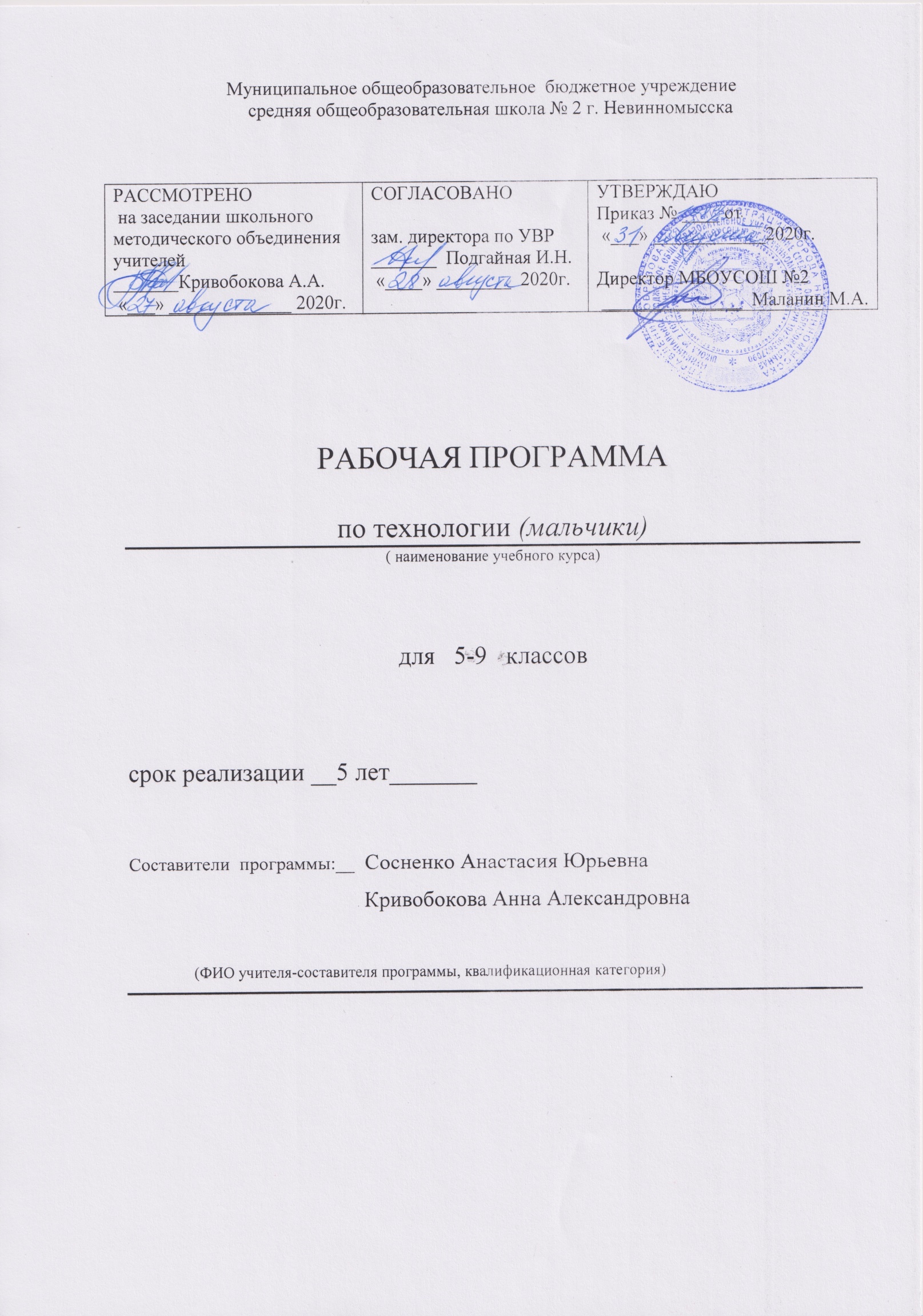 Настоящая рабочая программа по технологии составлена на основе УМК Технология 5-9 классы / Т.А. Тищенко, Н.В. Синица.- М. : Вентана-Граф, 2013.144с. – (Стандарты второго поколения) – ISBN 978-5-360-04389-8.(вариант для мальчиков)Рабочая программа ориентирована на использование учебника: Технология. Индустриальные технологии. 5 класс.  Учебник  для учащихся общеобразовательных учреждений./ А.Т. Тищенко.  В.Д.Симоненко.- М.: Вентана - Граф,  2012.-189с. : ил.Выбор данной примерной программы и учебника обусловлен тем, что их содержание  соответствует   основам федерального государственного образовательного стандарта, учебного плана, примерной программы основного общего образования по технологии и дают  возможность раскрывать содержания основных направлении и разделов курса «Технология» с учётом региональных особенностей, материально-технического обеспечения образовательного учреждения, творческого потенциала педагога, интересов и потребностей учащихся.Рабочая программа предмета «Технология» составлена с учетом полученных учащимися при обучении в начальной школе технологических знаний и опыта трудовой деятельности.Программа рассчитана на 70  ч. в год (2 часа в неделю).Рабочая программа имеет целью планирование, организацию и управление учебным процессом и способствует решению следующих задач изучения - определение основных методических подходов и последовательности изучения учебного предмета.Основной целью изучения учебного предмета «Технология» в системе общего образования является формирование представлений о составляющих техносферы, о современном производстве и о распространенных в нем технологиях.Освоение технологического подхода как универсального алгоритма преобразующей и созидательной деятельности определяет общие цели учебного предмета «Технология».Предмет обеспечивает формирование представлений о технологической культуре производства, развитие культуры труда подрастающих поколений, становление системы технических и технологических знаний и умений, воспитание трудовых, гражданских и патриотических качеств личности.Технология как учебный предмет способствует профессиональному самоопределению школьников в условиях рынка труда, формированию гуманистически и прагматически ориентированного мировоззрения, социально обоснованных ценностных ориентаций.В основной школе учащийся должен овладеть необходимыми в повседневной жизни базовыми приемами ручного и механизированного труда с использованием распространенных инструментов, механизмов и машин, способами управления отдельными видами распространенной в быту техники, необходимой в обыденной жизни и будущей профессиональной деятельности; научиться применять в практической деятельности знания, полученные при изучении основ наук.Рабочая программа предмета «Технология» составлена с учетом полученных учащимися при обучении в начальной школе технологических знаний и опыта трудовой деятельности.Изучение технологии призвано обеспечить:• становление у школьников целостного представления о современном мире и роли техники и технологии в нем; умение объяснять объекты и процессы окружающей действительности природной, социальной, культурной, технической среды, используя для этого технико-технологические знания;• развитие личности обучающихся, их интеллектуальное и нравственное совершенствование, формирование у них толерантных отношений и экологически целесообразного поведения в быту и трудовой деятельности;• формирование у молодых людей системы социальных ценностей: понимание ценности технологического образования, значимости прикладного знания для каждого человека, общественной потребности в развитии науки, техники и технологий, отношения к технологии как возможной области будущей практической деятельности;• приобретение учащимися опыта созидательной и творческой деятельности, опыта познания и самообразования; навыков, составляющих основу ключевых компетентностей и имеющих универсальное значение для различных видов деятельности. Это навыки выявления противоречий и решения проблем, поиска, анализа и обработки информации, коммуникативных навыков, базовых трудовых навыков ручного и умственного труда; навыки измерений, навыки сотрудничества, безопасного обращения с веществами в повседневной жизни.Место предмета «Технология» в базисном учебном (образовательном) планеУниверсальность технологии как методологического базиса общего образования состоит в том, что любая деятельность— профессиональная, учебная, созидательная, преобразующая — должна осуществляться технологически, т. е. таким путем, который гарантирует достижение запланированного результата, причем кратчайшим и наиболее экономичным путем.Предмет «Технология» является необходимым компонентом общего образования школьников. Его содержание предоставляет молодым людям возможность бесконфликтно войти в мир искусственной, созданной людьми среды техники и технологий, которая называется техносферой и является главной составляющей окружающей человека действительности. Искусственная среда — техносфера — опосредует взаимодействие людей друг с другом, со сферой природы и с социумом.Планируемые результаты изучения предметного курсаВ результате обучения учащиеся овладеют:• трудовыми и технологическими знаниями и умениями по преобразованию и использованию материалов, энергии, информации, необходимыми для создания продуктов труда в соответствии с их предполагаемыми функциональными и эстетическими свойствами;• умениями ориентироваться в мире профессий, оценивать свои профессиональные интересы и склонности к изучаемым видам трудовой деятельности, составлять жизненные и профессиональные планы;• навыками использования распространенных ручных инструментов и приборов, планирования бюджета домашнего хозяйства; культуры труда, уважительного отношения к труду и результатам труда.В результате изучения технологии ученик независимо от изучаемого блока или раздела получает возможность:познакомиться:• с основными технологическими понятиями и характеристиками;• с назначением и технологическими свойствами материалов;• с назначением и устройством применяемых ручных инструментов, приспособлений, машин и оборудования;• с видами, приемами и последовательностью выполнения технологических операций, влиянием различных технологий обработки материалов и получения продукции на окружающую среду и здоровье человека;• с профессиями и специальностями, связанными с обработкой материалов, созданием изделий из них, получением продукции;• со значением здорового питания для сохранения своего здоровья;выполнять по установленным нормативам следующие трудовые операции и работы:• рационально организовывать рабочее место;• находить необходимую информацию в различных источниках;• применять конструкторскую и технологическую документацию;• составлять последовательность выполнения технологических операций для изготовления изделия или выполнения работ;• выбирать сырье, материалы, пищевые продукты, инструменты и оборудование для выполнения работ;• конструировать, моделировать, изготавливать изделия;• выполнять по заданным критериям технологические операции с использованием ручных инструментов, приспособлений, машин, оборудования, электроприборов;• соблюдать безопасные приемы труда и правила пользования ручными инструментами, машинами и электрооборудованием;• осуществлять доступными мерительными средствами, измерительными приборами и визуально контроль качества изготавливаемого изделия (детали);• находить и устранять допущенные дефекты;• проводить разработку творческого проекта изготовления изделия или получения продукта с использованием освоенных технологий и доступных материалов;• планировать работы с учетом имеющихся ресурсов иусловий;• распределять работу при коллективной деятельности;использовать приобретенные знания и умения в практической деятельности и повседневной жизни для:• понимания ценности материальной культуры для жизни и развития человека;• формирования эстетической среды бытия;• развития творческих способностей и достижения высоких результатов преобразующей творческой деятельности человека;• получения технико-технологических сведений из разнообразных источников информации;• организации индивидуальной и коллективной трудовой деятельности;• изготовления изделий декоративно-прикладного искусства для оформления интерьера;• изготовления или ремонта изделий из различных материалов с использованием ручных инструментов, приспособлений, машин, оборудования;• контроля качества выполняемых работ с применением мерительных, контрольных и разметочных инструментов;• выполнения безопасных приемов труда и правил электробезопасности, санитарии и гигиены;• оценки затрат, необходимых для создания объекта или услуги;• построения планов профессионального образования и трудоустройства.Результаты изучения предмета «Технология»Обучение в основной школе является второй ступенью пропедевтического технологического образования. Одной из важнейших задач этой ступени является подготовка обучающихся к осознанному и ответственному выбору жизненного и профессионального пути. В результате обучающиеся должны научиться самостоятельно формулировать цели и определять пути их достижения, использовать приобретенный в школе опыт деятельности в реальной жизни, за рамками учебного процесса.Общие результаты технологического образования состоят:• в сформированности целостного представления о техносфере, которое основано на приобретенных школьниками соответствующих знаниях, умениях и способах деятельности;• в приобретенном опыте разнообразной практической деятельности, познания и самообразования; созидательной, преобразующей, творческой деятельности;• в формировании ценностных ориентаций в сфере созидательного труда и материального производства;• в готовности к осуществлению осознанного выбора индивидуальной траектории последующего профессионального образования.Изучение технологии в основной школе обеспечивает достижение личностных, метапредметных и предметных результатов.Личностными результатами освоения учащимися основной школы курса «Технология» являются:• проявление познавательных интересов и активности в данной области предметной технологической деятельности;• выражение желания учиться и трудиться в промышленном производстве для удовлетворения текущих и перспективных потребностей;• развитие трудолюбия и ответственности за качество своей деятельности;• овладение установками, нормами и правилами научной организации умственного и физического труда;• самооценка умственных и физических способностей для труда в различных сферах с позиций будущей социализации и стратификации;• становление самоопределения в выбранной сфере будущей профессиональной деятельности;• планирование образовательной и профессиональной карьеры;• осознание необходимости общественно полезного труда как условия безопасной и эффективной социализации;• бережное отношение к природным и хозяйственным ресурсам;• готовность к рациональному ведению домашнего хозяйства;• проявление технико-технологического и экономического мышления при организации своей деятельности;• самооценка готовности к предпринимательской деятельности в сфере технического труда.Метапредметными результатами освоения выпускниками основной школы курса «Технология» являются:• алгоритмизированное планирование процесса познавательно-трудовой деятельности;• определение адекватных имеющимся организационным и материально-техническим условиям способов решения учебной или трудовой задачи на основе заданных алгоритмов;• комбинирование известных алгоритмов технического и технологического творчества в ситуациях, не предполагающих стандартного применения одного из них;• проявление инновационного подхода к решению учебных и практических задач в процессе моделирования изделия или технологического процесса;• поиск новых решений возникшей технической или организационной проблемы;• самостоятельная организация и выполнение различных творческих работ по созданию технических изделий;• виртуальное и натурное моделирование технических объектов и технологических процессов;• приведение примеров, подбор аргументов, формулирование выводов по обоснованию технико-технологического и организационного решения; отражение в устной или письменной форме результатов своей деятельности;• выявление потребностей, проектирование и создание объектов, имеющих потребительную стоимость;• выбор для решения познавательных и коммуникативных задач различных источников информации, включая энциклопедии, словари, интернет-ресурсы и другие базы данных;• использование дополнительной информации при проектировании и создании объектов, имеющих личностную или общественно значимую потребительную стоимость;•  согласование и координация совместной познавательно-трудовой деятельности с другими ее участниками;• объективное оценивание вклада своей познавательно-трудовой деятельности в решение общих задач коллектива;• оценивание своей познавательно-трудовой деятельности с точки зрения нравственных, правовых норм, эстетических ценностей по принятым в обществе и коллективе требованиям и принципам;• диагностика результатов познавательно-трудовой деятельности по принятым критериям и показателям;• обоснование путей и средств устранения ошибок или разрешения противоречий в выполняемых технологических процессах;• соблюдение норм и правил культуры труда в соответствии с технологической культурой производства;• соблюдение норм и правил безопасности познавательно-трудовой деятельности и созидательного труда.Предметными результатами освоения учащимися основной школы программы «Технология» являются:В познавательной сфере:• рациональное использование учебной и дополнительной технической и технологической информации для проектирования и создания объектов труда;• оценка технологических свойств сырья, материалов и областей их применения;• ориентация в имеющихся и возможных средствах и технологиях создания объектов труда;• владение алгоритмами и методами решения организационных и технико-технологических задач;• классификация видов и назначения методов получения и преобразования материалов, энергии, информации, объектов живой природы и социальной среды, а также соответствующих технологий промышленного производства;• распознавание видов, назначения материалов, инструментов и оборудования, применяемого в технологических процессах;• владение кодами и методами чтения и способами графического представления технической, технологической и инструктивной информации;• применение общенаучных знаний по предметам естественно-математического цикла в процессе подготовки и осуществления технологических процессов для обоснования и аргументации рациональности деятельности;• владение способами научной организации труда, формами деятельности, соответствующими культуре труда и технологической культуре производства;• применение элементов прикладной экономики при обосновании технологий и проектов.В трудовой сфере:• планирование технологического процесса и процесса труда;• подбор материалов с учетом характера объекта труда и технологии;• проведение необходимых опытов и исследований при подборе сырья, материалов и проектировании объекта труда;• подбор инструментов и оборудования с учетом требований технологии и материально-энергетических ресурсов;• проектирование последовательности операций и составление операционной карты работ;• выполнение технологических операций с соблюдением установленных норм, стандартов и ограничений;• соблюдение норм и правил безопасности труда, пожарной безопасности, правил санитарии и гигиены;• соблюдение трудовой и технологической дисциплины;• обоснование критериев и показателей качества промежуточных и конечных результатов труда;• выбор и использование кодов, средств и видов представления технической и технологической информации и знаковых систем в соответствии с коммуникативной задачей, сферой и ситуацией общения;• подбор и применение инструментов, приборов и оборудования в технологических процессах с учетом областей их применения;• контроль промежуточных и конечных результатов труда по установленным критериям и показателям с использованием контрольных и измерительных инструментов;• выявление допущенных ошибок в процессе труда и обоснование способов их исправления;• документирование результатов труда и проектной деятельности;• расчет себестоимости продукта труда;• примерная экономическая оценка возможной прибыли с учетом сложившейся ситуации на рынке товаров и услуг.В мотивационной сфере:• оценивание своей способности и готовности к труду в конкретной предметной деятельности;• оценивание своей способности и готовности к предпринимательской деятельности;• выбор профиля технологической подготовки в старших классах полной средней школы или профессии в учреждениях начального профессионального или среднего специального обучения;• выраженная готовность к труду в сфере материального производства или сфере услуг;• согласование своих потребностей и требований с потребностями и требованиями других участников познавательно-трудовой деятельности;• осознание ответственности за качество результатов труда;• наличие экологической культуры при обосновании объекта труда и выполнении работ;• стремление к экономии и бережливости в расходовании времени, материалов, денежных средств и труда.В эстетической сфере:• дизайнерское проектирование изделия или рациональная эстетическая организация работ;• моделирование художественного оформления объекта труда и оптимальное планирование работ;• разработка варианта рекламы выполненного объекта или результатов труда;• эстетическое и рациональное оснащение рабочего места с учетом требований эргономики и научной организации труда;• рациональный выбор рабочего костюма и опрятное содержание рабочей одежды.В коммуникативной сфере:• формирование рабочей группы для выполнения проекта с учетом общности интересов и возможностей будущих членов трудового коллектива;• выбор знаковых систем и средств для кодирования и оформления информации в процессе коммуникации;• оформление коммуникационной и технологической документации с учетом требований действующих нормативов и стандартов;• публичная презентация и защита проекта изделия, продукта труда или услуги;• разработка вариантов рекламных образов, слоганов и лейблов;• потребительская оценка зрительного ряда действующей рекламы.В физиолого-психологической сфере:• развитие моторики и координации движений рук при работе с ручными инструментами и выполнении операций с помощью машин и механизмов;• достижение необходимой точности движений при выполнении различных технологических операций;• соблюдение требуемой величины усилия, прикладываемого к инструменту, с учетом технологических требований;• сочетание образного и логического мышления в процессе проектной деятельности.Тематическое планирование и содержание учебного предмета.Календарно – тематическое  планирование по технологии5 класс (68 часов)Календарно – тематическое  планирование по технологии6 класс (68 часов)Календарно – тематическое  планирование по технологии 7 класс(68 часов) Календарно –тематическое планирование по технологии8 класс (70 часов)Календарно-тематическое планирование по технологии9 классВходная контрольная работа для обучающихся по технологии Тестирование (мальчики) 5 классФ.И. уч-ся. ______________________________ Класс_____Задание 1Ответь на вопросы:- Что же такое древесина?- Из каких частей состоит дерево?- Какие инструменты и приспособления мы применяем для ручной обработки древесины?Задание 2 «Породы древесины».Вопрос № 1. На какие группы можно разделить все породы деревьев1.        Листопадные и вечнозеленые2.        Лиственные и хвойные3.        Высокие и низкие4.        Вечнозеленые, травянистые и кустарники5.        Травянистые и кустарникиВопрос № 2. В каком из вариантов ответа перечислены только хвойные породы?1.        Сосна, ель, каштан, можжевельник2.        Дуб, осина, береза, тополь3.        Кедр, ель, сосна, лиственница4.        Смородина, крыжовник, ананасВопрос № 3. В каком из предложенных вариантов ответа перечислены только лиственные породы?1.        Туя, сосна, липа, акация2.        Вяз, банан, кедр, ольха3.        Можжевельник, лиственница, кедр, пихта4.        Тополь, ольха, осина, каштанВопрос № 4. В чем заключаются наиболее характерные признаки хвойных пород? Смолистый запах и "полосатая" текстура."Полосатая" текстура и муаровый блеск.Блеск и капиллярная структура.Недлинные коричневые штрихи по всей поверхности древесины и смолистый запах.Вопрос № 5 Скажите, к какой группе пород принадлежит изображенный на фотографии фрагмент дерева? Соответствует ли написанное? Да- Нет?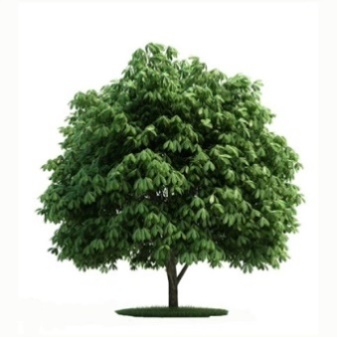 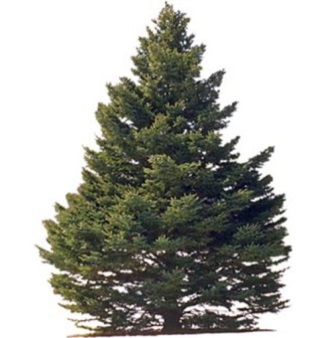 Хвойная порода. Лиственная порода.Задание 3 «Виды пиломатериалов».У вас на столах лежат карточки с разным пиломатериалом.Задание: Найти и подписать название каждого пиломатериала.Виды пиломатериалов
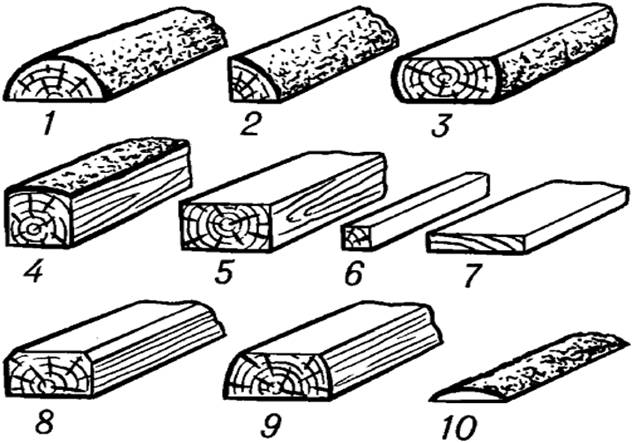 Полугодовая  контрольная работа для обучающихся 5 классовпо технологии. Тестирование (мальчики).Ф.И. уч-ся ______________________________________ Класс _____________________1 Вариант1.Из каких основных трех частей состоят деревья?а) листья, крона, сердцевина;б) бревно, доска, рейка;в) ствол, крона, корни.2.Рисунок образованный годичными кольцами называется…а) эскиз;б) текстура;в) пиломатериал.3.Шурупы для соединения различных деталей:а) забивают;б) завинчивают;в) склеивают.4.Коловорот-это…а) инструмент для строгания древесины;б) инструмент для сверления древесины;в) инструмент для долбления древесины.5. Из каких основных частей состоит столярный верстак?а)  крышки и подверстачья;б) лотка и клиньев;в) крышки и лотка.6. Какой инструмент применяют для строгания?а) шерхебель, рубанок;б) ножовка;в) дрель.7. Из каких основных частей состоит рубанок?а) рожок, колодка и резец (нож);б) рожок, колодка, резец (нож) и клин;в) клин, колодка и рожок.8. Чем оснащается рабочее место ученика в столярной мастерской?а) спецодеждой, инструментами, материалами;б) столярным верстаком, необходимыми материалами и инструментами;в) письменным столом, спецодеждой и материалами.9.Из какого материала изготавливают изделия в столярной мастерской;а) из металла;б) из древесины;в) из древесины, пластмассы и металла.10. Какие вы знаете хвойные породы деревьев?а) сосна, дуб, осина;б) ель, сосна, берёза;в) пихта, сосна, ель.11.По каким признакам различают древесину?а) по цвету, запаху, текстуре, и твёрдости;б) по цвету ядра, форме заболони, текстуре;в) по запаху, годичным кольцам, твёрдости.12. Какими клеями склеивают детали из древесины?а) канцелярским, резиновым и синтетическим клеями;б) глютиновым, костным и синтетическим клеями;в) глютиновым, казеиновым или синтетическими клеями.Контрольная (итоговая) работа по технологии. Тестирование5 классКак называется профессия рабочего, занятого ручной обработкой древесины?А) столяр;Б) кузнец;В) токарь.2. В предмете «Технология» изучаются:А) технологии производства автомобилей;Б) технологии создания медицинских инструментов;В) технологии преобразования материалов, энергии, информации;Г) технологии создания самолётов и космических аппаратов.3. На какие породы делится древесина?А) твердые и хвойные;Б) лиственные и хвойные;В) хвойные и рыхлые.4. Какая из пород НЕ является лиственной?А) тополь?Б) дуб;В) лиственница;Г) осина.5. Что такое торец?А) широкая плоскость материала;Б) поперечная плоскость материала;В) линия, образованная пересечением плоскостей.6. Для чего применяется лущильный станок?А) для получения ДВП;Б) для получения шпона;В) для получения пиломатериала;Г) для получения фанеры.7. Что такое горбыль?А) пиломатериал, где ширина более чем две толщины;Б) пиломатериал, где ширина не более чем две толщины;В) это боковая часть бревна, имеющая одну пропиленную, а другую не пропиленную (полукруглую) поверхность.8. Чем отличается брус от бруска?А) формой пиломатериала;Б) цветом пиломатериала;В) размером стороны;Г) плотностью пиломатериала.9. Что такое чертёж?А) графическое изображение, выполненное от руки с указанием размеров и соблюдением пропорций на глаз;Б) графическое изображение, выполненное по правилам черчения с помощью чертёжных инструментов;В) объёмное изображение, выполненное от руки.10. Контур детали на чертежах выполняют:А) сплошной тонкой линией;Б) штрихпунктирной линией;В) сплошной толстой основной линией;Г) штриховой линией.11. Что такое пиление?А) образование опилок в процессе работы пилой;Б) разрезание древесины на части при помощи пилы;В) обработка заготовки по разметке.12. Как называется приспособление для пиления под углом 45 и 90 ?А) циркуль;Б) упор;В) стусло;13. Чем отличаются ножовки для продольного и поперечного пиления?А) числом зубьев;Б) длиной полотна;В) формой зубьев;Г) толщиной полотна.14. Какая ножовка должна применяться, если направление среза поперёк волокон?А) для поперечного пиления;Б) для продольного пиления;В) для смешанного пиления.15. Какой из инструментов НЕ используется для сверления?А) коловорот;Б) сверло;В) дрель;Г) отвёртка.16. Какие основные части имеет гвоздь?А) шляпка, стержень, остриё;Б) головка, основание, остриё;В) головка, стержень, лезвие.17. Каким правилом необходимо руководствоваться для определения длины гвоздя?А) длина гвоздя должна быть 3 толщины соединяемых деталей;Б) длина гвоздя должна быть в 2 раза больше толщины соединяемых деталей;В) длина гвоздя должна быть в 2 раза меньше толщины соединяемых деталей.18. Какой инструмент применяется при вытаскивании гвоздей?А) шило;Б) угольник;В) клещи.19. Какие крепёжные детали применяются для соединения изделий из древесины?А) винт;Б) саморез;В) шпилька.20. Что такое клей?А) вязкое вещество, которое при затвердевании образует прочную плёнку, соединяющую поверхности;Б) плёнкообразующее вещество, при высыхании образующее твёрдую, прозрачную плёнку;В) вещество, которым покрывают изделие.21. Какие синтетические клеи применяются для работы в школьных мастерских?А) БФ;Б) Момент;В) ПВА.22. Более гладкой поверхность получается при зачистке древесины:А) поперёк волокон;Б) круговыми движениями;В) вдоль волокон.23. Какая часть НЕ входит в устройство выжигательного аппарата?А) корпус;Б) перо;В) электрический шнур;Г) рукоятка.24. Для чего применяется обработка изделий из древесины?А) для улучшения её механических качеств;Б) для защиты от проникновения влаги;В) для изменения формы изделия.25. Как подготовить поверхность для отделки лаком?А) влажной тряпкой удалить с заготовки пыль;Б) обработать заготовку шлифовальной шкуркой;В) обработать поверхность рубанком.Входная контрольная работа для обучающихся 6 классовпо технологии. Тестирование (мальчики).Ф.И. уч-ся ___________________________________ Класс _____________________Выберите правильный ответ.Чертёж – это изображение детали выполненной:) от руки в масштабе и по размерам) при помощи чертёжных инструментов в масштабе и по размерамВ предмете «Технология» изучается) технология производства самолетов и ракет;) технологии создания медицинских инструментов;) технологии преобразования материалов, энергии, информацииРашпиль- это:) напильник с мелкой насечкой) небольшой напильник с мелкой насечкой) небольшой напильник с крупной насечкой) напильник с крупной насечкойНа размечаемой заготовке с помощью рейсмусаможно провести:) дуги и окружности)линии, параллельные базовой кромке) хорду) линии, перпендикулярные базовой кромкеЧем является зензубель?а) инструмент б) приспособлениеГде содержатся сведения о процессе изготовления изделия?) в чертежах) в технологических картах) в рисункахКакая из перечисленных деталей может входить в гайкуа) шуруп б) болт в) саморезНазвание операции разрезания древесины – это:) разделка;) раскрой;) пиление;) разрезание.Разметку 50 одинаковых деталей выполняют по …:) чертежу;) эскизу;) технологической карте;) шаблону.Материал, из которого изготовляют резец рубанка:) железо;) сталь;) металл;) бронза.Какое слово лишнее в каждом ряду?)-ножницы, циркуль, линейка, угольник.)-самолёт, катер, автомобиль, лыжи)-линейка, весы, ножницы, бабочка)-красный, зелёный, красивый, жёлтый)-узор, сгибание, складывание, вырезание)-шаблон, трафарет, сгибание, копировальная бумагаВыбрать правильный ответ для вопросов 1-5 из ответоввторого столбика А –Д1. Сгибание, складывание,надрезание, вырезаниеОтвет: 1-____, 2-_____, 3- _____, 4-_____, 5-_____,Что является проводником электрического тока?) металл) пластмасса) резина) картон14.Напишите технику безопасности при работе с ручным инструментом для обработки древесины.15. Напишите технику безопасности при работе на токарном станке по дереву.Полугодовая контрольная работа для обучающихся 6 классовпо технологии. Тестирование (мальчики).Ф.И. уч-ся ___________________________________ Класс _____________________1. В выполнении творческого проекта отсутствует этап:А. ПодготовительныйБ. ТехнологическийВ. Финишный2. Чем крепятся настенные предметы на деревянных стенах?А. Шурупами, дюбелями;Б. Гвоздями, дюбелями;В. Шурупам, гвоздями.3. Для чего служит «передняя бабка» токарного станка по дереву?А. Для установки измерительного инструмента;Б. Для закрепления заготовки и передачи ей вращательного движения;В. Для установки режущего инструмента.4. Чем можно заменить пластмассовый дюбель?А. Древесиной.Б. Пенопластом.В. Резиной.5. Какими свойствами должна обладать сталь для изготовления пружины?А. Упругостью.Б. Хрупкостью.В. Твердостью.7. Что понимается под слесарной операцией «опиливание»?А. Работа ножовкой.Б. Рубка зубилом.В. Обработка напильником.8. Какой сплав называют сталью?.А. Сплав железа с углеродом, содержащий 10% углерода.Б. Сплав железа с углеродом, содержащий 2 % углерода.В. Сплав железа с углеродом, содержащий более 2 % углерода.9. Когда применять стусло?А. При разметке.Б. При пилении.В. При долблении,10. Как называется рабочий вал «передней бабки» токарного станка по дереву?А. Шпиндель.Б. Ось.В. Стержень.11. Как правильно резать ножовкой тонкий листовой металл?А. Между деревянными дощечками.Б. Между стальными листьями.В. Не имеет значения.12. Как производят ремонт электробытовых приборов?А. На выключенном электроприборе.Б. На выключенном электроприборе, но не отключенном от сети.В. Прибор выключен и отключен от сети.13. Каким инструментом выполняется слесарная операция — «рубка»?А. Молотком и зубилом.Б. Молотком и стамеской.В. Молотком и кернером.14. Из каких частей состоит цепная передача?А. Из 2-х шкивов и ремня.Б. Из 2-х зубчатых колес.В. Из 2.-х колес-звездочек и шарнирной цепи.15. Какой зазор должен быть между подручником и деталью на токарном станке по дереву?А. 10-I5мм.Б. 2 - 5 мм.В. 15 – 20 мм.16. Древесно-стружечная плита состоит из:А. Опилок, стружки, клея.Б. Рейки, стружки, клея.В. Шпунтованных досок.17. Какова точность измерения штангенциркуля ШЦ-I ?А. 0,1 мм,Б. мм.В. 0,001 мм.18. Предохранители срабатываю в следующих условиях:А. При отсутствии тока в сети.Б. При коротком замыкании, перегрузкахВ. При нормальном режиме.19. Какой инструмент необходим для сверления отверстий в бетоне?А. Свёрла разного диаметра.Б. Электрическая дрель и сверла с твердосплавной напайкой.В. Ручная дрель.20. Каким инструментом удобнее разрезать тонколистовой металл?А. Ножницами по металлу.Б. Слесарной ножовкой.В. Зубилом.21. Какими механическими свойствами обладает древесина?А. Прочность, упругость, пластичность.Б. Твердость, упругость, хрупкость.В. Прочность, твердость, упругость.Итоговая контрольная работа для обучающихся 6 классовпо технологии. Ф.И. уч-ся ___________________________________ Класс _____________________1. Лесничества:
а) ведают охраной и выращиванием леса
б) организуют и осуществляют необходимую рубку леса
в) занимаются переработкой низкосортовой древесины
2. Фанеру делают из:
а) бревен
б) кряжей
в) чураков
3. Лыжи делают из:
а) бревен
б) кряжей
в) чураков
4. Доски делают из:
а) бревен
б) кряжей
в) чураков
5. Деталь на чертеже изображают в:
а) трех видах
б) четырех видах
в) 1 виде
6. Главным видом является:
а) вид спереди
б) вид сверху
в) вид слева
7. Медь это:
а) металл красного цвета
б) легкий металл серебристого цвета
в) хрупкий сплав
8. Сталью называют сплав, содержащий углерода:
а) 2%
б) 4%
в) 6%
9. Коррозионная стойкость металла это:
а) Свойство металлов и сплавов противостоять коррозии не разрушаясь
б) Свойство металлов и сплавов подвергаться обработке резанием
в) Свойство металлов и сплавов получать новую форму под действием удара
10. Сортовой прокат получают:
а) прокаткой нагретых слитков между вращающимися валками прокатного стана
б) заливанием жидкого металла в форму
в) вытачиванием на станках
11. Накладной замок устанавливают:
а) внутрь двери
б) на дверь
в) навешивают на петли
12. Выполнение проекта начинают с:
а) обоснования проекта
б) составления технологической карты
в) с расчета материальных затрат
13. Технологическую карту составляют для того, чтобы:
а) иметь полное представление о производстве какого-либо изделия
б) иметь представление о себестоимости изделия
в) для дополнительного заработка
14. Обоснование проекта строится на:
а) решении какой-то проблемы
б) том, что хочу сделать
в) не на чем не строитсяВходная контрольная работа для обучающихся 7 классовпо технологии. Тестирование (мальчики).Ф.И. уч-ся ___________________________________ Класс _____________________Для изготовления  изделий из древесиныиспользуют:а) ствол   б)  сучья   в) корни      г) вершина2. При шлифовании деревянной поверхности её надо смачивать водой для того чтобы:   а) не забивалась шлифовальная шкурка,    б)  поднять прижатый ворс    в) не допускать задиров,    г)  не было разогрева изделия3.Выберите клей для склеивания разнородных материалов
 а) костный        б) «Момент»     в) казеиновый        г) «Суперцемент»4. Направление строгания древесины для получения  более гладкой поверхности
  а) вдоль  волокон         б)  против  волоконв) поперек волокон          г)  под углом к волокнам5. Каким инструментом вырубают  гнезда и проушины   а)  долото       б) зубило,       в) отвертка,    г) стамеска6.Отходы после пиления древесиныа) опилки,   б) листва,   в) сучки,    г) стружка7.  Документ, по которому изготавливают деталь     А) линейка,     б) шаблон,    в) чертёж, линейка,     г) лист8.  Свойство древесины  выдерживать нагрузку, не  разрушаясь      а) твердость,      б)  плотность,   в)  пластичность,    г) прочность9.  Конструкцию изделия,  соединение и взаимодействие  его  составных частей определяет           а)  сборочный чертёж          б)  инструкция,          в) конструктивный элемент,           г) спецификация10.   Чтобы  полотно пилы  свободно  перемещалось в пропиле,  производят           а) заточку зубьев,   б)  прифуговку зубьев,    в)  развод  зубьев,   г)  доводку  лезвияПолугодовая контрольная работа для обучающихся 7 классовпо технологии. Тестирование (мальчики).Ф.И. уч-ся ___________________________________ Класс _____________________Какой инструмент применяют для рубки  металлов?    А)  зубило        Б)  долото     В)  молоток      Г)  ножовкаКольцевая  канавка  на круглой детали  называется   А)  буртик       Б)  проточка      В)  ребро       Г)  скосПри  изготовлении  шлифовальных шкурок применяют:    А)  мел      Б)  электрокорунд   В)  пемза     Г) гранитВыберите  наименее  водостойкий клей    А)  костный   Б) эпоксидный     В)  резиновый    Г)  карбамидный5.Операция  для  чистовой  обработки  поверхности     А)   точение    Б)  сверление    В)  фрезерование   Г)  шлифование            6. Инструмент  для  строгания  древесины     А)  рубанок    Б) ножницы        В)  нож            Г)   пила7.     Подвижная  часть  электрического  двигателя      А)  статор         Б)  шкив           В)  ротор        Г)   вал8.    Измеряет силу  тока       А)  вольтметр     Б)  ваттметр   В)  электросчётчик     Г)  амперметр          9. Передача,  используемая  для  перемещения  патрона  вверх-вниз  на сверлильном       станке        А) реечная     Б) цепная      В)  цилиндрическая    Г) коническая    10.Слесарный  инструмент для нанесения  углублений в металле                     А)  зубило     Б) лерка        В) кернер      Г) резецИтоговая контрольная работа для обучающихся 7 классовпо технологии. Тестирование (мальчики).Ф.И. уч-ся ___________________________________ Класс _____________________1 .Занимается производством  пиломатериалов и  различных изделий  из древесины?    А)  деревообрабатывающая  промышленность    Б)  лесничества     В)  лесхозы     Г)  мебельные фабрики2. Как  называются материалы, сохранившие  природную  структуру   А)  заготовки       Б)  пиломатериалы      В)  лесоматериалы       Г)  детали3.Назовите  основной материал, получаемый на лесопильной  раме::     А) кряжи и чураки          Б) доски и брусья      В) сучья и ветки             Г) бревна и хлысты4.Технология-это наука    А) о преобразовании  материалов,  энергии  и  информации    Б) по изучению  общества    В) о строении  материалов    Г) по  изучению  окружающей  среды5. Изделие, изготовленное с наименьшими  затратами  времени, труда,  средств  и  материалов,  называют…    А)  экологичным             Б) надежным      В)  экономичным         Г)  технологичным  6. Как  называются  размеры  на  сборочном  чертеже     А)  габаритные   размеры     Б)  мелкогабаритные  размеры     В)  допустимые    размеры       Г)  крупногабаритные размеры         7.. Инструмент для  строгания  древесины     А)  нож     Б) ножницы        В) рубанок           Г)   пила8. Что  такое  шерхебель      А)  инструмент для чистовой обработки   поверхности      Б) струг с плоским ножом           В) инструмент для  отделочных работ             Г)   струг для чернового строгания с закругленным ножом9.    Как  называется  рисунок  на  обработанной  поверхности  древесины       А) текстура      Б)  сердцевинные лучи       В)  рисунок       Г)  эскиз          10.Народный промысел по обработке древесины        А) Дымково       Б) Гжель        В)  Хохлома       Г) Жостов  Входная  контрольная работа для обучающихся 8 классовпо технологии. Тестирование (мальчики).Ф.И. уч-ся ___________________________________ Класс _____________________1.Укажите все правильные варианты ответа.
Материальными потребностями являются:
Выберите несколько из 5 вариантов ответа:
1) потребность в курении
2) потребность в жилье
3) потребность в общении
4) потребность в искусстве
5) потребность в одежде
2.Укажите все правильные варианты ответа.
Духовными потребностями являются:
Выберите несколько из 5 вариантов ответа:
1) потребность в курении
2) потребность в жилье
3) потребность в общении
4) потребность в искусстве
5) потребность в одежде
3.Укажите один наиболее полный и правильный ответ.
Бюджет семьи - это ...
Выберите один из 4 вариантов ответа:
1) затраты, издержки, потребление чего-либо для определенных целей.
2) осознанная необходимость иметь что-либо материальное или духовное.
3) структура всех доходов и расходов за определенный период времени.
4) деятельность по созданию товаров и услуг, их реализации и получению прибыли.
4.Укажите один наиболее полный и правильный ответ.
Коммерческий бизнес - это ...
Выберите один из 3 вариантов ответа:
1) деятельность по созданию товаров и услуг, их реализации и получению прибыли.
2) деятельность по продаже товаров и услуг и извлечение в процессе этого прибыли. 
3) деятельность с ценными бумагами(деньги, акции, чеки, облигации) и получение прибыли.
5.Укажите один наиболее полный и правильный ответ.
Бюджет, когда расходы превышают доходы называется ...
Выберите один из 3 вариантов ответа:
1) сбалансированным.
2) дефицитным.
3) профицитным.

6.Укажите один наиболее полный и правильный ответ.
Разница между суммой денег от продажи товаров и услуг и затратами на их производство называется ...
Выберите один из 3 вариантов ответа:
1) прибылью.
2) доходом.
3) себестоимостью
7.Укажите все правильные варианты ответа.
К обязательным платежам относятся:
Выберите несколько из 5 вариантов ответа:
1) транспортные расходы
2) оплата штрафа
3) оплата билета в театр
4) оплата стоимости спортивного костюма
5) погашение кредита

8.Укажите все правильные варианты ответа.
К переменным расходам относятся:
Выберите несколько из 4 вариантов ответа:
1) плата за кружок
2) плата за посещение музея
3) плата за музыкальную школу
4) покупка компьютерных дисков

9.Укажите все правильные варианты ответа.
К средствам прямой рекламы относятся:
Выберите несколько из 6 вариантов ответа:
1) статья в газете
2) посылка рекламных писем
3) реклама по телефону
4) рассылка SMS сообщений
5) радиопрограмма
6) телевизионная программа

10.Укажите один наиболее полный и правильный ответ.
предпринимательский бизнес - это ...
Выберите один из 3 вариантов ответа:
1) деятельность по созданию товаров и услуг, их реализации и получению прибыли.
2) деятельность по продаже товаров и услуг и извлечение в процессе этого прибыли.
3) деятельность с ценными бумагами(деньги, акции, чеки, облигации) и получение прибыли.

11.Укажите один, наиболее полный и правильный вариант ответа
Основные источники электрической энергии
Выберите один из 4 вариантов ответа:
1) осветительные приборы
2) выпрямители;
3) нагревательные приборы
4) тепловые, атомные и гидроэлектростанции12.Укажите один, наиболее полный и правильный вариант ответа
Трансформаторы позволяют:
Выберите один из 4 вариантов ответа:
1) преобразовать переменный ток в постоянный
2) преобразовать постоянный ток в переменный
3) преобразовать переменный ток одного напряжения определенной частоты в переменный ток другого напряжения и той же частоты
4) преобразовать частоту колебаний тока на входе

13.Укажите все правильные ответы
Электромагнитное действие электрического тока используется в следующих устройствах:
Выберите несколько из 4 вариантов ответа:
1) реле
2) батарее
3) настольной лампе
4) электрическом двигателе

14.Укажите все правильные ответы
Основные потребители электрической энергии:
Выберите несколько из 5 вариантов ответа:
1) осветительные приборы
2) нагревательные приборы
3) электродвигатели
4) генераторы
5) трансформаторы15.  Какое подключение имеют электрические розетки в вашей квартире:а)  последовательное;б)  параллельное;в)  смешанное.16.  В предмете “технология” изучаются:а)  технологии производства автомобилей;б)  технология создания режущегося инструмента;в)  технология создания самолетов и космических кораблей;г)  технология преобразования материалов, энергии, информации.17.  Основной частью ПЭВМ является:а)  процессор;б)  CD-ROM;в)  “Мышь”.18. Основными задачами маркетинга являются:а)  продажа и покупка акций, получение прибыли с акций;       б)  увеличение выпуска продукции;       в)  выявление потребностей рынка и реклама продукции;       г) реклама производимых товаров, оказание услуг, способствующих продаже товаров;  д) постоянное наращивание выпуска продукции, усовершенствование          технологической базы, расширение производства.19. Что лежит в основе любого режущего инструмента?  А) зуб;    Б) клин;    В) режущая кромка.20. Какой инструмент применяется при ручной заточке зубьев ножовки?    А) напильник плоский;    Б) абразивный круг (брусок);    В) трёхгранный напильник;          Г) ромбический напильник.21.   Какой сплав называется сталью?А) сплав железа с углеродом;Б) сплав железа с углеродом, содержащий до 2,1% углерода;В) сплав железа с углеродом, содержащий от 2,14 до 6,67% углерода.22.  Что является главным движением на токарно-винторезном станке?          А) поступательное движение задней балки;Б) вращение шпинделя;В) вращение вала двигателя.23. Самооценка проектной деятельности школьником осуществляется на:А) поисково-исследовательском  этапе;Б) конструктивно-технологическом  этапе;В) на всех этапах выполнения проекта.24. Как называются машины, служащие для изготовления различной продукции (изделий)?А) транспортные;Б) технологические;В) энергетические;Г) транспортирующие.25. Выполнение проекта завершается:А) изготовлением изделия;Б) оформлением описания проекта;В) презентацией (защитой) проекта;Г) оценкой и самооценкой проекта.Полугодовая контрольная работа для обучающихся 8 классовпо технологии. Тестирование (мальчики).Ф.И. уч-ся ___________________________________ Класс _____________________1.    Что такое пиломатериалы?  А) материалы получаемые путем продольной распиловки бревен; Б) материалы – получаемые путем поперечной распиловки бревен; В) листовой древесный материал. 2. Разрезы бывают:а) боковые;б) вертикальные и горизонтальные;в) поперечные, продольные, тангенциальные. 3.Что общего между фанерой, ДСП, ДВП ?а) листовой материал;б) сделаны из отходов  оставшихся после обработке древесины;в) легко обрабатываются. 4. Что такое чертеж?А) условное изображение изделия, выполненное от руки, с выдержанными на глаз пропорциями между частями;Б) условное изображение изделия, выполненное с помощью чертежных инструментов;В) наглядное изображение изделия, в котором видны сразу три стороны. 5. Что такое масштаб?А) отношение действительных размеров изделия к начерченным;Б) отношение линейных размеров изображения изделия к его действительным размерам;В) уменьшение или увеличение чертежа.6. Что относится к приспособлению?А) ножницы, молоток;Б) устройства, которые облегчают работу;В) линейка, упор, угольник. 7. Что такое деталь?А) изделие из однородного материала без применения сборочных операций;Б) изделие состоящее из нескольких элементов;В) определенное устройство. 8. Механизм – это…а) совокупность подвижно соединенных деталей, совершающих под действием приложенных сил определенные целесообразные движения;б) сложное устройство, состоящее из множества деталей;в) разные технические устройства. 9. Пороком древесины называется:а) отдельные участки древесины, украшающие ее качество;б) недостатки отдельных участков древесины, ухудшающие ее качество и ограничивающие возможность использования;в)способность восстанавливать первоначальную форму.10. Шпон – это…а) толстый слой древесины;б) средний слой древесины;в) тонкий слой древесины.11. Проволока – это…а) неметаллическое изделие большой длины и толщины;б) металлическое изделие  большой длины и толщины;в) металлическое изделие большой длины и сравнительно маленькой толщины. 12. Тонколистовым называют металл в виде листов толщиной…а) до 2 мм;б) от 0,2 до 0,5 мм;в) от 0,5 до 0,8 мм. 13. Сортовым металлическим прокатом называют продукцию прокатных станков в виде:а) полуфабрикатов, подлежащих дальнейшей обработке для получения готовых изделий;б) горящей металлической лавы;в) готовой продукцией.14.Напишите технику безопасности при работе с ручным инструментом  для обработки древесины.15. Напишите технику безопасности при работе на токарном станке по дереву.Критерии оценки :1-3 правильно выполненных заданий -1 балл4-6 правильно выполненных заданий  2-балла7-9 правильно выполненных заданий -3 балла10-12 правильно выполненных заданий -4 балла13-15  правильно выполненных заданий -5 балловИтоговая контрольная работа для обучающихся 8 классовпо технологии. Тестирование (мальчики).Ф.И. уч-ся ___________________________________ Класс _____________________Бюджет семьи - это:1. расходы,2. доходы,3. структура доходов и расходов.Коммунальные платежи - это:1. плата за отопление,2. оплата кредита,3. подоходный налог.Постоянные расходы:1. приобретение украшений2. покупка лекарств,3. плата за квартиру.Переменные расходы– это: периодические и единовременныеНепредвиденные расходы – это:  которые невозможно учестьЗа время работы электроприборов за сутки в квартире показания счетчика электрической энергии изменились с 42505 кВт·час до 42513 кВт·час. Сколько стоит потребленная электроэнергия при стоимости 1 кВт·часа 2 рубля?1) 21 рубль,2) 16 рублей,3) 18 рублей.7. Для ремонта обрыва провода электроприбора необходимы:1) нож,2) круглогубцы,3) плоскогубцы,4) пинцет,5) изоляционная лента.8. Трансформаторы позволяют…1) преобразовать переменный ток в постоянный;2) преобразовать постоянный ток в переменный;3) преобразовать переменный ток одного напряжения определенной частоты в переменный ток другого напряжения и той же частоты.9. Короткое замыкание происходит в том случае, если…(выберите и подчеркните правильный ответ):1) провода в электрической цепи плохо проводят электрический ток;2) нарушен контакт в соединении между двумя участками электрической цепи;3) клеммы (зажимы) источника питания замкнуты между собой проводником с малым сопротивлением.10. Подберите определения для следующих понятий:1. Налог.А) продукт труда, произведенный для продажи и удовлетворения спроса на рынке;2. Товар.Б) самостоятельный субъект рыночных отношений, действующий на свой страх и риск, в целях получения прибыли;3. Услуга.В) экономическая величина, получаемая в результате превышения доходов над расходами;4. Прибыль.Г) установленный государством сбор, уплачиваемый учреждениями и населением;5. Предприниматель.Д) результат непроизводственной деятельности, направленный на удовлетворение потребностей.11. Если ты в одиночку или с родственниками создаешь предприятие, оно называется ………Ответ:12. Смысл предпринимательской деятельности – это …………..Ответ:13. Самостоятельная инициативная деятельность граждан и/или их объединений, осуществляемая на свой страх и риск, под собственную имущественную ответственность с целью получения прибыли, называется:а) менеджмент; б) производство; в) маркетинг; г) коммерция; д) предпринимательство.14. Дайте определениеЗаявление – это…….Входная контрольная работа по технологии для 9 классаФ.И. уч-ся ___________________________________ Класс _____________________1. Семейный бюджет представляет собой:сумму всех доходов семьисуммарную заработную плату членов семьисумму всех расходов семьиплан доходов и расходов семьи2. Предпринимательство – это3. Какое из свойств товаров говорит о его надёжности:оригинальностьмодностьпрактичность4. Расходная часть бюджета семьи включает:расходы на питание;зарплату;пенсию;доход от предпринимательской деятельности.5. Тепловое действие электрического тока используется в:6. К устройствам управления и защиты в электрических цепях относятся:трансформаторывыпрямителиосветительные приборынагревательные приборывыключатели и предохранители7. Единица измерения напряжения:ВольтОмВаттАмпер8. Выполнение проекта начинается:с выбора оптимальной идеи реализации проекта;с разработки конструкции изделия;с разработки технологии изготовления изделия;с определения проблемы и темы проекта.Полугодовая контрольная работа по технологии для 9 классаФ.И. уч-ся ___________________________________ Класс _____________________Как называется участок помещения с установленным на нем оборудованием?Рабочим местомМестом для работыМестом для занятийЧем оснащается рабочее место ученика в столярной мастерской?Спецодеждой, инструментами, материаламиСтолярным верстаком, необходимыми материалами и инструментамиСтолярным верстаком, спецодеждой и материаламиКакие требования надо выполнять, находясь на рабочем месте?Бережно относиться к материалам и инструментамСодержать в порядке и чистоте столярный верстакСодержать в чистоте, бережно относиться к оборудованию и инструментам, экономить рабочий материалИз какого материала изготовляют изделия в столярной мастерской?Из металлаИз древесиныИз древесины и металлаКакое оборудование имеется на рабочем месте в столярной мастерской?Столярный верстакКомплект инструментовНабор материаловКакой инструмент применяют для строгания?Шерхебель, рубанокРубанокШерхебельЧто необходимо сделать ученику перед началом строгания?Проверить правильность установки резца (ножа) Разложить правильно инструментПодготовить рабочее местоИз каких основных частей состоит рубанок?рожок, колодка и резец (нож)рожок, колодка, резец (нож) и клинклин, колодка и рожокОт чего зависит легкость в работе и качество строгания?От столярного верстака и рабочей позицииот рабочей позы и налаженного рубанкаОт рубанка и верстакаИз какого материала изготавливается резец (нож) рубанка?Из железаиз сталииз чугунаИтоговая контрольная работа по технологии для 9 классаФ.И. уч-ся ___________________________________ Класс _____________________1. Процесс оформления страницы, абзаца, строки, символа — это ...а) форматирование шрифта;б) форматирование текста;в) стилевое форматирование;г) форматирование абзаца.	2. Может ли заголовок располагаться в конце страницы?а) Да; б) нет;  в) частично;  г) возможно;	3. Изменение параметров введенных символов — это ...                       а) форматирование шрифта;                                                           б) форматирование текстав) стилевое форматирование;                                                          г) форматирование абзаца.	4 Взаимное расположение строк в абзаце — это ...                                а) гарнитура;    б) интерлиньяж;в) кегль;      г) колонтитул.                                                                               	5. Задание или изменение параметров абзаца называется ...а) форматированием шрифта;                                                          б) форматированием текста;                                                            в) стилевым форматированием;                                                        г) форматированием абзаца.                                                             	6. Фрагмент текста, заканчивающийся нажатием клавиши Enter, называется ...а) символом;      б) абзацем;                                                          в) блоком;          г) предложением.	7. Назначение специальных стилей символам или абзацам называетсяа) форматированием шрифта;б) форматированием текста;в) стилевым форматированием;г) форматированием абзаца.	8. Вид шрифта — это ...а) гарнитура;    б) интерлиньяж;в) кегль;           г) колонтитул.	9. Размер шрифта — это ...а) гарнитура;   б) интерлиньяж;в) кегль;            г) колонтитул.	10. Часть страницы, на которой размещен постоянный текст, несущий справочную информацию, — это ...а) гарнитура;   б) интерлиньяж;в) кегль;           г) колонтитул.№ п/пНазвание разделов/темНазвание разделов/темСодержание учебного предмета/курсаКол-во часов5 класс5 класс5 класс5 класс5 класс1ТВОРЧЕСКИЙ ПРОЕКТТВОРЧЕСКИЙ ПРОЕКТПорядок выбора темы проекта. Формулирование требований к выбранному изделию. Методы поиска информации в книгах, журналах и сети Интернет. Этапы выполнения проекта (поисковый, технологический, заключительный). Подготовка графической и технологической документации. Расчёт стоимости материалов для изготовления изделия. Окончательный контроль и оценка проекта. Способы проведения  презентации проектов. Использование ПК при выполнении и презентации проектов   42ТЕХНОЛОГИИ РУЧНОЙ ОБРАБОТКИ ДРЕВЕСИНЫ И ДРЕВЕСНЫХ МАТЕРИАЛОВТЕХНОЛОГИИ РУЧНОЙ ОБРАБОТКИ ДРЕВЕСИНЫ И ДРЕВЕСНЫХ МАТЕРИАЛОВДревесина. Пиломатериалы. Древесные материалы. Графическое изображение деталей и изделий. Технологический процесс, технологическая карта. Столярный верстак, ручные инструменты и приспособления. Виды контрольно-измерительных и разметочных инструментов. Технологические операции. Сборка и отделка изделий из древесины. Правила безопасного труда   203ТЕХНОЛОГИИ ХУДОЖЕСТВЕННО-ПРИКЛАДНОЙ ОБРАБОТКИ МАТЕРИАЛОВТЕХНОЛОГИИ ХУДОЖЕСТВЕННО-ПРИКЛАДНОЙ ОБРАБОТКИ МАТЕРИАЛОВТехнологии художественно-прикладной обработки материалов1. Выпиливание лобзиком. Материалы, инструменты и приспособления для выпиливания. Организация рабочего места. Правила безопасного труда. Технология выжигания по дереву. Материалы, инструменты и приспособления для выжигания. Организация рабочего места. Правила безопасного труда   84ТЕХНОЛОГИИ РУЧНОЙ И МАШИННОЙ ОБРАБОТКИ МЕТАЛЛОВ И ИСКУССТВЕННЫХ МАТЕРИАЛЛОВТЕХНОЛОГИИ РУЧНОЙ И МАШИННОЙ ОБРАБОТКИ МЕТАЛЛОВ И ИСКУССТВЕННЫХ МАТЕРИАЛЛОВМеталлы и их сплавы, область применения, свойства. Тонколистовой металл и проволока. Виды и свойства искусственных материалов, назначение и область применения, особенности обработки. Экологическая безопасность при обработке, применении и утилизации искусственных материалов. Слесарный верстак, инструменты и приспособления для слесарных работ. Графические изображения деталей из металлов и искусственных материалов. Технологии изготовления изделий из металлов и искусственных материалов ручными инструментами. Контрольно-измерительные инструменты. Сборка изделий из тонколистового металла, проволоки, искусственных материалов. Способы отделки поверхностей изделий из металлов и искусственных материалов. Профессии, связанные с ручной обработкой металлов. Правила безопасного труда при ручной обработке металлов. Понятие о машинах и механизмах. Виды соединений. Профессии, связанные с обслуживанием машин и механизмов. Сверлильный станок: назначение, устройство. Организация рабочего места для работы на сверлильном станке, инструменты и приспособления. Правила безопасного труда при работе на сверлильном станке.  325ТЕХНОЛОГИИ ДОМАШНЕГО ХОЗЯЙСТВАТЕХНОЛОГИИ ДОМАШНЕГО ХОЗЯЙСТВАИнтерьер жилого помещения. Способы ухода за различными видами напольных покрытий, лакированной и мягкой мебели, их мелкий ремонт. Технология ухода за кухней. Средства для ухода. Экологические аспекты применения современных химических средств в быту. Технологии ухода за одеждой и обувью. Профессии в сфере обслуживания и сервиса. Эстетические, экологические, эргономические требования к интерьеру жилища. Регулирование микроклимата в доме. Приборы для поддержания температурного режима, влажности и состояния воздушной среды. Роль освещения в интерьере. Правила пользования бытовой техникой.   46РЕЗЕРВ УЧЕБНОГО ВРЕМЕНИРЕЗЕРВ УЧЕБНОГО ВРЕМЕНИ  2Всего за 5 классВсего за 5 классВсего за 5 классВсего за 5 класс706 класс6 класс6 класс6 класс6 класс1ТВОРЧЕСКИЙ ПРОЕКТТВОРЧЕСКИЙ ПРОЕКТТворческий проект. Понятие о техническом задании. Этапы проектирования и конструирования. Применение ПК при проектировании изделий. Технические и технологические задачи 
при проектировании изделия, возможные пути их решения (выбор материалов, рациональной конструкции, инструментов и технологий, порядка сборки, вариантов отделки). Основные виды проектной документации. Правила безопасного труда при выполнении творческих проектов   22ТЕХНОЛОГИЯ РУЧНОЙ И МАШИННОЙ ОБРАБОТКИ ДРЕВЕСИНЫ И ДРЕВЕСНЫХ МАТЕРИАЛОВТЕХНОЛОГИЯ РУЧНОЙ И МАШИННОЙ ОБРАБОТКИ ДРЕВЕСИНЫ И ДРЕВЕСНЫХ МАТЕРИАЛОВЗаготовка древесины. Свойства древесины. Пороки древесины. Профессии, связанные с производством древесины, древесных материалов и восстановлением лесных массивов. Сборочные чертежи, спецификация. Технологические карты. Соединение брусков из древесины. Изготовление цилиндрических и конических деталей ручным инструментом. Отделка деталей и изделий окрашиванием. Контроль качества изделий, выявление дефектов, их устранение. Правила безопасного труда. Токарный станок для обработки древесины: устройство, оснастка, инструменты, приёмы работы. Контроль качества деталей. Профессии, связанные с производством и обработкой древесины и древесных материалов. Правила безопасного труда при работе на токарном станке.  223ТЕХНОЛОГИИ ХУДОЖЕСТВЕННО – ПРИКЛАДНОЙ ОБРАБОТКИ МАТЕРИАЛОВТЕХНОЛОГИИ ХУДОЖЕСТВЕННО – ПРИКЛАДНОЙ ОБРАБОТКИ МАТЕРИАЛОВВиды резьбы по дереву, оборудование и инструменты. Технологии выполнения ажурной, геометрической, рельефной и скульптурной резьбы по дереву1. Эстетические и эргономические требования к изделию. Правила безопасного труда при выполнении художественно-прикладных работ с древесиной. Профессии, связанные 
с художественной обработкой древесины.   84ТЕХНОЛОГИЯ РУЧНОЙ И МАШИННОЙ ОБРАБОТКИ МЕТАЛЛОВ И ИСКУССТВЕННЫХ МАТЕРИАЛОВТЕХНОЛОГИЯ РУЧНОЙ И МАШИННОЙ ОБРАБОТКИ МЕТАЛЛОВ И ИСКУССТВЕННЫХ МАТЕРИАЛОВСвойства чёрных и цветных металлов. Свойства искусственных материалов. Сортовой прокат. Чтение сборочных чертежей. Измерение размеров деталей с помощью штангенциркуля. Технологические операции обработки металлов ручными инструментами: резание, рубка, опиливание, отделка; инструменты и приспособления для данных операций. Профессии, связанные с обработкой металлов. Элементы машиноведения. Составные части машин. Виды механических передач. Понятие о передаточном отношении. Соединения деталей. Современные ручные технологические машины и механизмы для выполнения слесарных работ.  245ТЕХНОЛОГИИ ДОМАШНЕГО ХОЗЯЙСТВАТЕХНОЛОГИИ ДОМАШНЕГО ХОЗЯЙСТВАИнтерьер жилого помещения. Технология крепления деталей интерьера (настенных предметов). Выбор способа крепления в зависимости от веса предмета и материала стены. Инструменты и крепёжные детали. Правила безопасного выполнения работ. Виды ремонтно-отделочных работ. Основы технологии штукатурных работ; современные материалы. Инструменты для штукатурных работ, их назначение. Технология оклейки помещений обоями. Виды обоев. Виды клеев для наклейки обоев. Профессии, связанные с выполнением ремонтно-отделочных работ. Способы решения экологических проблем, возникающих при проведении ремонтно-отделочных и строительных работ. Простейшее сантехническое оборудование в доме. Устранение простых неисправностей водопроводных кранов и смесителей. Инструменты и приспособления для санитарно-технических работ. Профессии, связанные с выполнением санитарно-технических работ. Соблюдение правил безопасного труда при выполнении санитарно-технических работ.   86ТВОРЧЕСКИЙ ПРОЕКТТВОРЧЕСКИЙ ПРОЕКТТворческий проект. Этапы проектирования и конструирования. Проектирование изделий на предприятии (конструкторская и технологическая подготовка). Государственные стандарты на типовые детали и документацию (ЕСКД и ЕСТД). Основные технические и технологические задачи при проектировании изделия, возможные пути их решения. Применение ПК при проектировании. Экономическая оценка стоимости выполнения проекта. Методика проведения электронной презентации проектов (сценарии, содержание).   47РЕЗЕРВ УЧЕБНОГО ВРЕМЕНИРЕЗЕРВ УЧЕБНОГО ВРЕМЕНИ  2Всего за 6 классВсего за 6 классВсего за 6 классВсего за 6 класс707 класс7 класс7 класс7 класс7 класс1ВВОДНОЕ ЗАНЯТИЕВВОДНОЕ ЗАНЯТИЕ. Правила безопасного труда.   12ТЕХНОЛОГИЯ ОБРАБОТКИ ДРЕВЕСИНЫТЕХНОЛОГИЯ ОБРАБОТКИ ДРЕВЕСИНЫКонструкторская и технологическая документация. Заточка и настройка дереворежущих инструментов. Точность измерений, отклонения и допуски на размеры детали. Технология шипового соединения деталей. Технология соединения деталей шкантами и шурупами в нагель. Правила безопасного труда. Конструкторская и технологическая документация. Заточка и настройка дереворежущих инструментов. Точность измерений, отклонения и допуски на размеры детали. Технология шипового соединения деталей. Технология соединения деталей шкантами и шурупами в нагель. Правила безопасного труда.   213ТЕХНОЛОГИЯ ОБРАБОТКИ МЕТАЛЛАТЕХНОЛОГИЯ ОБРАБОТКИ МЕТАЛЛАКлассификация сталей. Термическая обработка сталей. Резьбовые соединения. Технология нарезания наружной и внутренней резьбы вручную в металлах и искусственных материалах. Визуальный и инструментальный контроль качества деталей. Профессии, связанные с ручной обработкой металлов, термической обработкой материалов. Токарно-винторезный и фрезерный станки: устройство, назначение, приёмы подготовки к работе, приёмы управления и выполнения операций. Инструменты и приспособления для работы на станках. Основные операции токарной и фрезерной обработки, особенности их выполнения. Операционная карта. Профессии, связанные с обслуживанием, наладкой и ремонтом токарных и фрезерных станков. Правила безопасной  работы на фрезерном станке.   224КУЛЬТУРА ДОМА (РЕМОНТНО-СТРОИТЕЛЬНЫЕ РАБОТЫ)КУЛЬТУРА ДОМА (РЕМОНТНО-СТРОИТЕЛЬНЫЕ РАБОТЫ)Виды ремонтно-отделочных работ. Основы технологии малярных работ; инструменты и приспособления. Основы технологии плиточных работ. Виды плитки, применяемой для облицовки стен и полов. Материалы для наклейки плитки. Профессии, связанные с выполнением ремонтно-отделочных и строительных работ. Правила безопасного труда.  85ТВОРЧЕСКИЙ ПРОЕКТТВОРЧЕСКИЙ ПРОЕКТТворческий проект. Этапы проектирования и конструирования. Проектирование изделий на предприятии (конструкторская и технологическая подготовка). Государственные стандарты на типовые детали и документацию (ЕСКД и ЕСТД). Основные технические и технологические задачи при проектировании изделия, возможные пути их решения. Применение ПК при проектировании. Экономическая оценка стоимости выполнения проекта. Методика проведения электронной презентации проектов (сценарии, содержание).  166РЕЗЕРВ УЧЕБНОГО ВРЕМЕНИРЕЗЕРВ УЧЕБНОГО ВРЕМЕНИ  2Всего за 7 классВсего за 7 классВсего за 7 классВсего за 7 класс708 класс8 класс8 класс8 класс8 класс1СЕЛЬСКОХОЗЯЙСТВЕННЫЙ ТРУД СЕЛЬСКОХОЗЯЙСТВЕННЫЙ ТРУД    162ВВОДНОЕ ЗАНЯТИЕВВОДНОЕ ЗАНЯТИЕ. Правила безопасного труда.  Понятие о профессии, специальности, квалификации и компетентности работника.  12СЕМЕЙНАЯ ЭКОНОМИКАСЕМЕЙНАЯ ЭКОНОМИКАХарактеристика основных элементов систем энергоснабжения, теплоснабжения, водопровода и канализации в городском и сельском (дачном) домах. Правила их эксплуатации. Современные системы фильтрации воды. Система безопасности жилища. Источники семейных доходов и бюджет семьи. Способы выявления потребностей семьи. Технология построения семейного бюджета. Доходы и расходы семьи. Технология совершения покупок. Потребительские качества товаров и услуг. Способы защиты прав потребителей. Технология ведения бизнеса. Оценка возможностей предпринима-тельской деятельности для пополнения семейного бюджета.  163РЕМОНТНО-ОТДЕЛОЧНЫЕ РАБОТЫРЕМОНТНО-ОТДЕЛОЧНЫЕ РАБОТЫСхемы горячего и холодного водоснабжения в многоэтажном доме. Система канализации в доме. Мусоропроводы и мусоросборники. Способы монтажа кранов, вентилей и смесителей. Устройство сливных бачков различных типов. 
Приёмы работы с инструментами и приспособлениями для санитарно-технических работ. Экологические проблемы, связанные 
с утилизацией сточных вод. Профессии, связанные 
с выполнением санитарно-технических работ  104ЭЛЕКТРОТЕХНИЧЕСКИЕ РАБОТЫЭЛЕКТРОТЕХНИЧЕСКИЕ РАБОТЫОбщее понятие об электрическом токе, о силе тока, напряжении и сопротивлении. Виды источников тока и приёмников электрической энергии. Условные графические изображения на электрических схемах. Понятие об электрической цепи и о её принципиальной схеме. Виды проводов. Инструменты для электромонтажных работ; приёмы монтажа. Установочные изделия. Приёмы монтажа и соединения установочных проводов и установочных изделий. Правила безопасной работы. Профессии, связанные с выполнением электро-монтажных и наладочных работ. Принципы работы и способы подключения плавких и автоматических предохранителей. Схема квартирной электропроводки. Работа счётчика электрической энергии. Элементы автоматики в бытовых электротехнических устройствах. Влияние электротехнических и электронных приборов на здоровье человека. Правила безопасной работы с электроустановками и при выполнении электро-монтажных работ. Профессии, связанные с производством, эксплуатацией и обслуживанием электротехнических установок.   155ТВОРЧЕСКИЙ ПРОЕКТТВОРЧЕСКИЙ ПРОЕКТТворческий проект. Этапы проектирования и конструирования. Проектирование изделий на предприятии (конструкторская и технологическая подготовка). Государственные стандарты на типовые детали и документацию (ЕСКД и ЕСТД). Основные технические и технологические задачи при проектировании изделия, возможные пути их решения. Применение ПК при проектировании. Экономическая оценка стоимости выполнения проекта. Методика проведения электронной презентации проектов (сценарии, содержание).  106РЕЗЕРВ УЧЕБНОГО ВРЕМЕНИРЕЗЕРВ УЧЕБНОГО ВРЕМЕНИ  2Всего за 8 классВсего за 8 классВсего за 8 классВсего за 8 класс709 класс9 класс9 класс9 класс9 класс11СОЗДАНИЕ ИЗДЕЛИЙ ИЗ ТЕКСТИЛЬНЫХ И ПОДЕЛОЧНЫХ МАТЕРИАЛОВРукоделиеЭлементы материаловеденияЭлементы машиноведенияКонструирование и моделирование швейных изделий1322ПРОФЕССИОНАЛЬНОЕ САМООПРЕДЕЛЕНИЕВыбор профессии1333ПРОЕКТНАЯ ДЕЯТЕЛЬНОСТЬИсследование 844РЕЗЕРВ УЧЕБНОГО ВРЕМЕНИ1Всего за 9 классВсего за 9 классВсего за 9 классВсего за 9 класс35Всего за учебный годВсего за учебный годВсего за учебный годВсего за учебный год315№ ппТема урокаВиды учебной деятельностиПланируемые результатыд\зПланируемая датаФактическая датаКоличество часов1-2Введение.Технология как способ создания рукотворного мира.Развитие познавательных интересов, учебных мотивов при изучении предмета «Технология»П: работа с информацией, выполнение логических операций: сравнения, анализа, обобщения, структурирование знания.Р: Управление своей деятельностью, планирование, контроль и коррекция, оценка.К: уметь задавать вопросы, отвечать на вопросы, рассуждать, описывать явления23Входная контрольная работа14Эстетика пришкольного участка. Правила техники безопасности при сельскохозяйственных работах.Управление своей деятельностью, планирование, контроль и коррекция, оценка. Выбирать посильную и необходимую работу; обосновывать идею изделия; аргументировано защищать свой выборЗнать: Правила техники безопасности при сельскохозяйственных работах.15-6Краткая история цветоводства. Уход за растениями.Знать: Значение понятий, связанных с уходом за растениями.27-8Особенности цветочных растений. Практическая работа. Прополка грядокРассказать о преимуществах однолетних растений 29-10Однолетние декоративные культуры.  Практическая работа. Осенняя подготовка почвыВыполнять подборку по каталогу растений в клумбы211-12Пиление заготовок из древесиныВыполнять пиление размеченных заготовок с закреплением их в зажимах верстака и с помощью приспособлений, соблюдая правила безопасного трудаВоспитание глазомера и аккуратности при выполнении технологических операций; оценивание правильности выполнении учебной задачи, собственных возможностей её решения213-14Строгание заготовок из древесиныСтрогать рубанком и шерхебелем заготовок из древесины для придания им формы будущих деталей. Контролировать качество строганных поверхностейБережное отношения к природным и хозяйственным ресурсам; объективное оценивание вклада своей познавательной и трудовой деятельности в решении общих задач215-16Сверление отверстий в деталях из древесиныСверлить по разметке коловоротом и ручной дрелью сквозные и глухие отверстия в заготовках, закреплённых в зажимах или на столе верстакаРазвитие трудолюбия и аккуратности при проведении технологических операций; самостоятельная организация и выполнение различных творческих работ217-18Технологии художественно – прикладной обработки материалов (6 часов)Выпиливание лобзиком из фанерыОсуществлять поиск необходимой информации для выпиливания или выполнять рисунок самостоятельно. Подготавливать материалов и инструменты к работе. Выпиливать изделия из фанеры лобзикомСамооценка готовности к профессиональной деятельности в сфере технического труда;Поиск новых решений возникшей технической или организационной проблемы219-20Выжигание на фанереОсуществлять поиск необходимого для выжигания рисунка в различных источниках. Выполнять отделку изделий из фанеры выжиганием. Изготовлять изделия по эскизам и чертежам. Проводить презентацию результатов трудаРазвитие трудолюбия и аккуратности при проведении технологических операций; самостоятельная организация и выполнение различных творческих работ221-22Декоративная отделка изделий из древесиныИспользовать для отделки готовых изделий прозрачный лак и наборы красокФормирование основ технологической культуры, соответствующий современному уровню техники; ориентация в имеющихся и возможных средствах и технологиях создания объектов труда223-24Технология ручной обработки металлов и искусственных материалов (18 часов)Рабочее место для ручной обработки металловОрганизовывать рабочее место для слесарной обработки. Осуществлять выбор слесарных инструментов для выполнения необходимых технологических операций. Выполнять уборку рабочего местаВоспитание глазомера и аккуратности при выполнении технологических операций; оценивание правильности выполнении учебной задачи, собственных возможностей её решения225-26Понятие о механизме и машинеЗнакомиться с простыми механизмами, типовыми деталями машин и их соединениямиСамооценка готовности к профессиональной деятельности в сфере технического труда;Поиск новых решений возникшей технической или организационной проблемы227-28Тонколистовой металл, проволока и искусственные материалы.Распознавать металлы, сплавы и искусственные материалы по образцам. Выбирать материалы для изделия в соответствии с его назначениемБережное отношение к школьному оборудованию и инструментам;Согласование и координация совместной познавательно – трудовой деятельности с другими её участниками229-30Графические изображения деталей из металла и искусственных материаловЧитать графическую документацию. Разрабатывать эскизы изделий из тонколистового металла, проволоки и искусственных материаловВыражение желания учится и трудиться для удовлетворения текущих и перспективных потребности; самостоятельная организация и выполнение различных творческих работ по созданию изделий и продуктов231Технология изготовления изделий из металлов и искусственных материаловРазрабатывать технологическую последовательность изготовления деталей из металлов и искусственных материалов на основе анализа эскизов и чертежейФормирование основ экологической культуры, соответствующий современному уровню экологического мышления; формирование и развитие экологического мышления, умение применять его в познавательной, коммуникативной, социальной практике и профессиональной ориентации132Полугодовая контрольная работа133-35Правка заготовок из тонколистового металла и проволокиВыравнивать заготовки деталей из тонколистового металла и проволоки с помощью правки. Контролировать качество правкиРазвитие трудолюбия и аккуратности при проведении технологических операций; самостоятельная организация и выполнение различных творческих работ336-38Разметка заготовок из тонколистового металла, проволоки, пластмассыПланировать последовательность разметки заготовок на основе анализа чертежей деталей. Размечать заготовки из металла с помощью разметочных инструментов. Контролировать качество разметкиФормирование основ технологической культуры, соответствующий современному уровню техники; ориентация в имеющихся и возможных средствах и технологиях создания объектов труда339-41Резание заготовок из тонколистового металла, проволоки и искусственных материалов. Зачистка заготовок из тонколистового металла, проволоки и пластмассыВыполнять по разметке резание заготовок на столе верстака и в тисках с соблюдением правил безопасной работы. Контролировать качество вырезанных деталейОвладение установками, нормами и правилами научной организации умственного и физического труда;Организация учебного сотрудничества и совместной деятельности с учителем и учениками342-44Гибка заготовок из тонколистового металла и проволокиВыполнять по чертежу гибку заготовок из металла и проволоки на верстаке и в тисках с помощью инструментов и приспособлений  с соблюдением правил безопасной работыПроявление технико  – технологического и экономического мышления при организации своей деятельности345-47Технологии машинной обработки металлов и искусственных материалов (4 часа)Устройство настольного сверлильного станка. Получение отверстий в заготовках из металлов и искусственных материаловНастраивать сверлильный станок для сверления отверстий необходимого диаметра в заготовках. Устанавливать на столе станка машинные тиски и заготовки. Сверлить отверстия в заготовках с соблюдением правил безопасной работы. Применять контрольно – измерительные инструменты при сверлильных работахБережное отношение к школьному оборудованию и инструментам;Согласование и координация совместной познавательно – трудовой деятельности с другими её участниками348-50Сборка изделий из металлов. Отделка готовых изделий из металлов и пластмассОсуществлять сборку деталей из металла фальцевым швом. Соединять детали из металла и пластмассы на заклёпках и болтах, а детали из проволоки – скруткой. Контролировать качество соединения деталей. Лакировать или окрашивать поверхности изделий из металлов и пластмасс.Развитие трудолюбия и аккуратности при проведении технологических операций; самостоятельная организация и выполнение различных творческих работ351-52Проведение весенних сельскохозяйственных работ ( 8 часов)Инструктаж по охране труда при проведении сельхозработ. Перекапывание и рыхление почвы.Проводить инструктаж по безопасному выполнению сельхозработ. Практическая  работа по перекапыванию и рыхлению почвыСамооценка умственных и физических способностей рои трудовой деятельности при трудовой деятельности; Объективное оценивание вклада своей познавательно – трудовой деятельности с другими её участниками253-54Перекапывание и рыхление почвы.Практическая  работа по перекапыванию и рыхлению почвыРазвитие трудолюбия и ответственности за результаты своей деятельности; поиск новых решений возникшей технической и организационной проблемы255-56Перекапывание и рыхление почвы.Практическая  работа по перекапыванию и рыхлению почвыОвладение установками, нормами и правилами научной организации умственного и физического труда;Организация учебного сотрудничества и совместной деятельности с учителем и учениками257-58Формирование клумб и грядокПрактическая  работа по перекапыванию и рыхлению почвы. Аккуратно формировать клумбы и грядки для посадки цветов и других растений Производить полив посаженного. Развитие трудолюбия и ответственности за результаты своей деятельности; поиск новых решений возникшей технической и организационной проблемы259-60Технологии исследовательской и опытнической деятельности (6 часов)Выбор изделий для выполнения творческого проекта. Исследование вопроса. Составление чертежей и эскизов. Выбор материала и инструментов. Разметка деталейИзготавливать проектное изделие. Находить необходимую информацию с использованием различных источников .Выполнять эскизы деталей изделия. Составлять учебные технологические карты. Размечать детали.Бережное отношение к школьному оборудованию и инструментам;Согласование и координация совместной познавательно – трудовой деятельности с другими её участниками261-62Очистка почвы от остатков растений и листвы.  Посев семян в.    Изготавливать детали, собирать и отделывать изделия, контролировать их качество. Оценивать стоимость материалов для изготовления изделияВыражение желания учится и трудиться для удовлетворения текущих и перспективных потребности; самостоятельная организация и выполнение различных творческих работ по созданию изделий и продуктов263-64Разнообразие цветочно-декоративных  культур. Цветы в озеленении.Разрабатывать варианты рекламы. Подготавливать пояснительную записку. Проводить презентацию проектаСамооценка готовности к профессиональной деятельности в сфере технического труда;Поиск новых решений возникшей технической или организационной проблемы265Перекопка грядок. Обустройство цветников. Осуществлять выбор инструментов, разметку и поделку гряд в соответствии с планом , посадку сельскохозяйственных культурОтличие рыхления и прополки266Размножение растений подземными частями.Прополка и рыхление грядок.167Итоговая контрольная работа168Резервный урок.Уход за овощными культурами: полив, прополкаВыполнять полив, рыхление почвы, прополкуПриемы ухода за растениями, фенологические наблюдения169-70Резервный Урок2№ ппТема урокаВиды учебной деятельностиПланируемые результатыПланируемая датаФактическая датад\зКоличество часов1-2Эстетика пришкольного участка.Правила ТБ при сельскохозяйственных работах.Выполнять санитарно - гигиенические требований при работе в школьных мастерскихБережное отношение к школьному оборудованию и инструментам;Согласование и координация совместной познавательно – трудовой деятельности с другими её участниками23Двулетники разнообразие форм. Разнообразие окраски двулетников.Распознавать породы древесины, пиломатериалы и древесные материалы по внешнему виду. Выбирать материалы в соответствии с назначением изделияФормирование основ экологической культуры, соответствующий современному уровню экологического мышления; формирование и развитие экологического мышления, умение применять его в познавательной, коммуникативной, социальной практике и профессиональной ориентации14Входная контрольная работа15-7Определение механического состава почвы.Осенняя обработка почвыЧитать и оформлять графическую документацию. Выполнять эскиз или технический рисунок деталиВыражение желания учится и трудиться для удовлетворения текущих и перспективных потребности; самостоятельная организация и выполнение различных творческих работ по созданию изделий и продуктов 38-10Условия выращивания двулетников.Состав и типы почвы.Составлять последовательность выполнения работ Самооценка готовности к профессиональной деятельности в сфере технического труда.311-12Технологическая карта – основной документ для изготовления деталейВыполнять разметку деталей из древесины по чертежу с использованием разметочных инструментовФормирование основ технологической культуры, соответствующий современному уровню техники; ориентация в имеющихся и возможных средствах и технологиях создания объектов труда213-14Технология соединения брусков  из древесиныВыполнять пиление размеченных заготовок с закреплением их в зажимах верстака и с помощью приспособлений, соблюдая правила безопасного трудаВоспитание глазомера и аккуратности при выполнении технологических операций; оценивание правильности выполнении учебной задачи, собственных возможностей её решения215-16Технология изготовления цилиндрических и конических деталей ручным инструментомСтрогать рубанком и шерхебелем заготовок из древесины для придания им формы будущих деталей. Контролировать качество строганных поверхностейБережное отношения к природным и хозяйственным ресурсам; объективное оценивание вклада своей познавательной и трудовой деятельности в решении общих задач217-18Технологии машинной  обработки древесины и древесных материалов  (6 часов)Элементы машиноведения. Составные части машинСверлить по разметке коловоротом и ручной дрелью сквозные и глухие отверстия в заготовках, закреплённых в зажимах или на столе верстакаРазвитие трудолюбия и аккуратности при проведении технологических операций; самостоятельная организация и выполнение различных творческих работ219-20Устройство токарного станка по обработке древесиныОсуществлять сборку изделия, соединяя детали из древесины с помощью гроздей, шурупов, саморезов и клея. Проверять качество сборкиВоспитание глазомера и аккуратности при выполнении технологических операций; оценивание правильности выполнении учебной задачи, собственных возможностей её решения221-22Приёмы работы на токарном станке. ПТБ при работе на токарном станкеОсуществлять поиск необходимой информации для выпиливания или выполнять рисунок самостоятельно. Подготавливать материалов и инструменты к работе. Выпиливать изделия из фанеры лобзикомСамооценка готовности к профессиональной деятельности в сфере технического труда;Поиск новых решений возникшей технической или организационной проблемы223-25Технология обработки древесины на токарном станкеОсуществлять поиск необходимого для выжигания рисунка в различных источниках. Выполнять отделку изделий из фанеры выжиганием. Изготовлять изделия по эскизам и чертежам. Проводить презентацию результатов трудаРазвитие трудолюбия и аккуратности при проведении технологических операций при работе на станке; самостоятельная организация и выполнение различных творческих работ326-28Технология обработки древесины на токарном станкеИспользовать для отделки готовых изделий прозрачный лак и наборы красокФормирование основ технологической культуры, соответствующий современному уровню техники; ориентация в имеющихся и возможных средствах и технологиях создания объектов труда329Полугодовая контрольная работа130-32Технология окрашивания изделий из древесины красками, эмалями, лакамиОрганизовывать рабочее место для слесарной обработки. Осуществлять выбор слесарных инструментов для выполнения необходимых технологических операций. Выполнять уборку рабочего местаВоспитание глазомера и аккуратности при выполнении технологических операций; оценивание правильности выполнении учебной задачи, собственных возможностей её решения333-35Технология ручной обработки металлов и искусственных материалов (18 часов)Свойства чёрных и цветных металлов. Свойства искусственных материалов. Знакомиться с видами и свойствами металлами  и пластмассамиСамооценка готовности к профессиональной деятельности в сфере технического труда;Поиск новых решений возникшей технической или организационной проблемы336-38Сортовой прокатРаспознавать виды сортового металла по образцам. Выбирать сортовой прокат  для изделия в соответствии с его назначениемБережное отношение к школьному оборудованию и инструментам;Согласование и координация совместной познавательно – трудовой деятельности с другими её участниками339-40Чертежи деталей из сортового прокатаЧитать графическую документацию. Разрабатывать эскизы изделий из тонколистового металла, проволоки и искусственных материаловВыражение желания учится и трудиться для удовлетворения текущих и перспективных потребности; самостоятельная организация и выполнение различных творческих работ по созданию изделий и продуктов241-42Резание металла и пластмасс слесарной ножовкойПланировать последовательность разметки заготовок на основе анализа чертежей деталей. Размечать заготовки из металла с помощью разметочных инструментов. Контролировать качество разметкиФормирование основ технологической культуры, соответствующий современному уровню техники; ориентация в имеющихся и возможных средствах и технологиях создания объектов труда243-44Рубка металлаВыполнять по разметке резание заготовок на столе верстака и в тисках с соблюдением правил безопасной работы. Контролировать качество вырезанных деталейОвладение установками, нормами и правилами научной организации умственного и физического труда;Организация учебного сотрудничества и совместной деятельности с учителем и учениками245-47Опиливание заготовок из металла и пластмассыВыполнять по чертежу гибку заготовок из металла и проволоки на верстаке и в тисках с помощью инструментов и приспособлений  с соблюдением правил безопасной работыПроявление технико  – технологического и экономического мышления при организации своей деятельности348-50Отделка изделий из металла и пластмассыРазрабатывать технологическую последовательность отделки  деталей из металлов и искусственных материалов. Воспитывать аккуратность и чувство красоты351-53Проведение весенних сельскохозяйственных работ (8 ч)Инструктаж по охране труда при проведении сельхозработ. Перекапывание и рыхление почвы.Бережное отношение к школьному оборудованию и инструментам;Согласование и координация совместной познавательно – трудовой деятельности с другими её участниками354-56Инструктаж по охране труда при проведении сельхозработ. Перекапывание и рыхление почвы.Осуществлять сборку деталей из металла фальцевым швом. Соединять детали из металла и пластмассы на заклёпках и болтах, а детали из проволоки – скруткой. Контролировать качество соединения деталей. Лакировать или окрашивать поверхности изделий из металлов и пластмасс.Развитие трудолюбия и аккуратности при проведении технологических операций; самостоятельная организация и выполнение различных творческих работ357-59Перекапывание и рыхление почвы.Проводить инструктаж по безопасному выполнению сельхозработ. Практическая  работа по перекапыванию и рыхлению почвыСамооценка умственных и физических способностей рои трудовой деятельности при трудовой деятельности; Объективное оценивание вклада своей познавательно – трудовой деятельности360-62Перекапывание и рыхление почвы. Формирование клумб и грядокПрактическая  работа по перекапыванию и рыхлению почвыРазвитие трудолюбия и ответственности за результаты своей деятельности; поиск новых решений возникшей технической проблемы363-65Прополка и прореживание всходов овощных растенийОсуществлять выбор инструментов, разметку и поделку гряд в соответствии с планом , посадку сельскохозяйственных культурОтличие рыхления и прополки366Итоговая контрольная работа167-68Уход за овощными культурами: полив, прополкаВыполнять полив, рыхление почвы, прополкуПриемы ухода за растениями, фенологические наблюдения269-70Резервный урок2№ пп                                            Тема урокаВиды учебной деятельностиПланируемые результатыПланируемая датаФактическая датад/зКоличество часов1-2Эстетика пришкольного участка. Правила техники безопасности при сельскохозяйственных работах Выполнять санитарно гигиенические требований при работе в школьных мастерскихБережное отношение к школьному оборудованию и инструментам;Согласование и координация совместной познавательно – трудовой деятельности с другими её участниками23Многолетники - разнообразие форм и окраски. Многолетники - разнообразие форм и окраски.Распознавать породы друвесины, пиломатериалы и древесные материалы по внешнему виду. Выбирать материалы в соответствии с назначением изделияФормирование основ экологической культуры, соответствующий современному уровню экологического мышления; формирование и развитие экологического мышления, умение применять его в познавательной, коммуникативной, социальной практике и профессиональной ориентации14Входная контрольная работа15Значение и действие удобрений под многолетние культуры. Практическая работа. Внесение удобренийЧитать и оформлять графическую документацию. Выполнять эскиз или технический рисунок деталиФормирование основ экологической культуры, соответствующий современному уровню экологического мышления; формирование и развитие экологического мышления, умение применять его в познавательной, коммуникативной, социальной практике и профессиональной ориентации16Фигурная обрезка кустарников.Практическая работа. Обрезка кустарников.  Читать и оформлять графическую документацию. Выполнять эскиз или технический рисунок деталиВыражение желания учится и трудиться для удовлетворения текущих и перспективных потребности; самостоятельная организация и выполнение различных творческих работ по созданию изделий и продуктов 17-8Заточка и настройка деревообрабатывающих инструментовСоставлять последовательность выполнения работ при изготовлении деталей из древесиныСамооценка готовности к профессиональной деятельности в сфере технического труда;Поиск новых решений возникшей технической или организационной проблемы29-10Столярные шиповые соединенияВыполнять разметку деталей из древесины по чертежу с использованием разметочных инструментовФормирование основ технологической культуры, соответствующий современному уровню техники; ориентация в имеющихся и возможных средствах и технологиях создания объектов труда211-12Технология шипового соединенияВыполнять пиление размеченных заготовок с закреплением их в зажимах верстака и с помощью приспособлений, соблюдая правила безопасного трудаВоспитание глазомера и аккуратности при выполнении технологических операций; оценивание правильности выполнении учебной задачи, собственных возможностей её решения213-14Технология соединения деталей шкантами Строгать рубанком и шерхебелем заготовок из древесины для придания им формы будущих деталей. Контролировать качество строганных поверхностейБережное отношения к природным и хозяйственным ресурсам; объективное оценивание вклада своей познавательной и трудовой деятельности в решении общих задач215-16Технология соединения деталей шурупами в нагельСверлить по разметке коловоротом и ручной дрелью сквозные и глухие отверстия в заготовках, закреплённых в зажимах или на столе верстакаРазвитие трудолюбия и аккуратности при проведении технологических операций; самостоятельная организация и выполнение различных творческих работ217-19Технология  машинной обработки древесины и древесных материалов (4 часа)Технология обработки наружных фасонных поверхностей деталей из древесиныОсуществлять сборку изделия, соединяя детали из древесины с помощью гроздей, шурупов, саморезов и клея. Проверять качество сборкиВоспитание глазомера и аккуратности при выполнении технологических операций; оценивание правильности выполнении учебной задачи, собственных возможностей её решения320-22Технология точения декоративных изделий, имеющих внутренние полостиОсуществлять поиск необходимой информации для выпиливания или выполнять рисунок самостоятельно. Подготавливать материалов и инструменты к работе. Выпиливать изделия из фанеры лобзикомСамооценка готовности к профессиональной деятельности в сфере технического труда;Поиск новых решений возникшей технической или организационной проблемы323-25Технология ручной обработки металлов и искусственных материалов (16 часов)Классификация сталейОсуществлять поиск необходимого для выжигания рисунка в различных источниках. Выполнять отделку изделий из фанеры выжиганием. Изготовлять изделия по эскизам и чертежам. Проводить презентацию результатов трудаРазвитие трудолюбия и аккуратности при проведении технологических операций; самостоятельная организация и выполнение различных творческих работ326-28Термическая обработка сталейИспользовать для отделки готовых изделий прозрачный лак и наборы красокФормирование основ технологической культуры, соответствующий современному уровню техники; ориентация в имеющихся и возможных средствах и технологиях создания объектов труда329-31Виды термической обработки сталейОрганизовывать рабочее место для слесарной обработки. Осуществлять выбор слесарных инструментов для выполнения необходимых технологических операций. Выполнять уборку рабочего местаВоспитание глазомера и аккуратности при выполнении технологических операций; оценивание правильности выполнении учебной задачи, собственных возможностей её решения332-34Чертежи деталей, изготавливаемы на токарном и фрезерном станкахЗнакомиться с простыми механизмами, типовыми деталями машин и их соединениямиСамооценка готовности к профессиональной деятельности в сфере технического труда;Поиск новых решений возникшей технической или организационной проблемы335Полугодовая контрольная работа136-38Назначение и устройство токарно – винторезного станка ТВ -4Распознавать металлы, сплавы и искусственные материалы по образцам. Выбирать материалы для изделия в соответствии с его назначениемБережное отношение к школьному оборудованию и инструментам;Согласование и координация совместной познавательно – трудовой деятельности с другими её участниками339-41Виды и назначение токарных резцовЧитать графическую документацию. Разрабатывать эскизы изделий из тонколистового металла, проволоки и искусственных материаловВыражение желания учится и трудиться для удовлетворения текущих и перспективных потребности; самостоятельная организация и выполнение различных творческих работ по созданию изделий и продуктов342-44Технологическая документация для изготовления деталей на станкахРазрабатывать технологическую последовательность изготовления деталей из металлов и искусственных материалов на основе анализа эскизов и чертежейФормирование основ экологической культуры, соответствующий современному уровню экологического мышления; формирование и развитие экологического мышления, умение применять его в познавательной, коммуникативной, социальной практике и профессиональной ориентации345-47Подготовка станка к работе. ПТБ при работе на токарно – винторезном станкеВыравнивать заготовки деталей из тонколистового металла и проволоки с помощью правки. Контролировать качество правкиРазвитие трудолюбия и аккуратности при проведении технологических операций; самостоятельная организация и выполнение различных творческих работ348-50Управление токарно – винторезным станкомПланировать последовательность разметки заготовок на основе анализа чертежей деталей. Размечать заготовки из металла с помощью разметочных инструментов. Контролировать качество разметкиФормирование основ технологической культуры, соответствующий современному уровню техники; ориентация в имеющихся и возможных средствах и технологиях создания объектов труда351-52Приёмы работы на токарно – винторезном станкеВыполнять по разметке резание заготовок на столе верстака и в тисках с соблюдением правил безопасной работы. Контролировать качество вырезанных деталейОвладение установками, нормами и правилами научной организации умственного и физического труда;Организация учебного сотрудничества и совместной деятельности с учителем и учениками253-54Устройство настольного фрезерного станка НГФ – 110. Приёмы работы на фрезерном станке. ПТБ при работе на фрезерном станкеИзучение устройства фрезерного станка и освоение начальных навыков по управлению фрезерным станкомВыражение желания учится и трудиться для удовлетворения текущих и перспективных потребности; самостоятельная организация и выполнение различных творческих работ по созданию изделий и продуктов255-56Нарезание наружной и внутренней резьбыОсвоение приёмами нарезания наружной и внутренней резьбы плашками и метчикамиСамооценка готовности к профессиональной деятельности в сфере технического труда;Поиск новых решений возникшей технической или организационной проблемы257-59Проведение весенних сельскохозяйственных работ ( 8 часов)Инструктаж по охране труда при проведении сельхозработ. Перекапывание и рыхление почвы.Осуществлять сборку деталей из металла фальцевым швом. Соединять детали из металла и пластмассы на заклёпках и болтах, а детали из проволоки – скруткой. Развитие трудолюбия и аккуратности при проведении технологических операций; самостоятельная организация и выполнение различных творческих работ360-62Перекапывание и рыхление почвы.Проводить инструктаж по безопасному выполнению сельхозработ. Практическая  работа по перекапыванию и рыхлению почвыСамооценка умственных и физических способностей рои трудовой деятельности при трудовой деятельности; Объективное оценивание вклада своей познавательно – трудовой деятельности с другими её участниками363-65Перекапывание и рыхление почвы.Практическая  работа по перекапыванию и рыхлению почвыРазвитие трудолюбия и ответственности за результаты своей деятельности; поиск новых решений возникшей технической и организационной проблемы366Перекапывание и рыхление почвы. Формирование цветников и грядокПрактическая  работа по перекапыванию и рыхлению почвыОвладение установками, нормами и правилами научной организации умственного и физического труда;Организация учебного сотрудничества и совместной деятельности с учителем и учениками167Годовая контрольная работа168Уход за овощными культурами: полив,прополкаВыполнять полив, рыхление почвы, прополкуПриемы ухода за растениями, фенологические наблюдения 169Резервный урок170Резервный урок1 №Тема урокаТребования к уровню подготовки обучающихсяПланируемый результат  ДатаФактическая датад/зКол.час.1-2Эстетика пришкольного участка. Правила техники безопасности при сельскохозяйственных работах Выполнять санитарно - гигиенические требований при работе в школьных мастерскихБережное отношение к школьному оборудованию и инструментам;Согласование и координация совместной познавательно – трудовой деятельности с другими её участниками23Многолетники - разнообразие форм и окраски. Многолетники - разнообразие форм и окраски.Распознавать породы друвесины, пиломатериалы и древесные материалы по внешнему виду. Выбирать материалы в соответствии с назначением изделияФормирование основ экологической культуры, соответствующий современному уровню экологического мышления; формирование и развитие экологического мышления, умение применять его в познавательной, коммуникативной, социальной практике и профессиональной ориентации14Входная контрольная работа15Значение и действие удобрений под многолетние культуры. Практическая работа. Внесение удобренийЧитать и оформлять графическую документацию. Выполнять эскиз или технический рисунок деталиФормирование основ экологической культуры, соответствующий современному уровню экологического мышления; формирование и развитие экологического мышления, умение применять его в познавательной, коммуникативной, социальной практике и профессиональной ориентации16-7Фигурная обрезка кустарников.Практическая работа. Обрезка кустарников.  Читать и оформлять графическую документацию. Выполнять эскиз или технический рисунок деталиВыражение желания учится и трудиться для удовлетворения текущих и перспективных потребности; самостоятельная организация и выполнение различных творческих работ по созданию изделий и продуктов 28-10Введение. Чертёжные инструменты и принадлежности. Знать стандарты ЕСКД, правила оформления чертежей, Основные линии чертежаУзнать чертёжные инструменты. ЕСКД. Форматы. Основная надпись. 311-13. Правила оформления чертежейЗнать стандарты ЕСКД, правила оформления чертежей, Основные линии чертежа. Научатся понимать  форматы. Основная надпись314-16Линии чертежаЗнать где применяются линии чертежа.Уметь чертить изображенияНаучатся понимать основные линии чертежа317-19Чертёжные шрифтыЗнать правила написания чертёжного шрифта.       Уметь выполнять чертёжный шрифт согласно ГОСТНаучатся понимать Основные линии чертежа320-22Нанесение размеров. МасштабЗнать условные обозначения и стандарт масштабов.Уметь применять эти знанияНаучатся понимать размеры букв и цифр чертёжного шрифта. Как писать чертёжным шрифтом323-25Прямоугольное проецированиеЗнать принципы проецирования. Уметь выполнять параллельное проецирование на плоскостиНаучатся понимать правила нанесения размеров. Масштаб326-28Расположение видов на чертежеЗнать основные виды на чертеже.Уметь располагать основные видыНаучатся понимать проецирование на одну плоскость проекций. Проецирование на несколько плоскостей329Полугодовая контрольная работа130-33Построение аксонометрической проекцииЗнать методику построения аксонометрических проекций.Уметь чертить аксонометрические проекцииНаучатся понимать вид .   Главный вид.          Вид сверху. Вид сбоку434-36Изометрические проекции окружностиЗнать виды аксонометрииУметь строить оба вида аксонометрической проекции окружностиНаучатся понимать положение осей   Проекции плоских фигур   Проекции плоскогранных фигур337-39Работа по карточкамУметь построить изометрическую проекцию окружностиНаучится самостоятельно работать340-43Работа над ошибкамиУметь проводить самоанализ графической работыНаучится находить и исправлять ошибки444-47Семья – как экономическая ячейка обществаЗнать функции семьи, иметь понятие о семейной экономике.Уметь подсчитать расходы в своей семьеНаучатся понимать экономическую функцию семьи.    Семейную экономику448-50Предпринимательство в семьеЗнать иды предпринимательской деятельности.Уметь применять  знанияНаучатся понимать предпринимательскую деятельность.      Личное предпринимательство351-53Потребности семьиЗнать основные виды потребностей.Уметь производить анализ необходимости покупкиНаучатся понимать потребности        Пирамиды.     Этапы покупок354-57Информация о товарахЗнать виды сертификации.Уметь определять соответствие товараНаучатся понимать информацию о товарах Сертификациях458-59Торговые символы, этикетки и штрих кодЗнать торговые символы.Уметь определять информацию по штрих кодуНаучатся понимать информацию о торговых символах260-61Проведение весенних сельскохозяйственных работ ( 8 часов)Инструктаж по охране труда при проведении сельхозработ. Перекапывание и рыхление почвы.Проводить инструктаж по безопасному выполнению сельхозработ. Практическая  работа по перекапыванию и рыхлению почвыРазвитие трудолюбия и ответственности за результаты своей деятельности; поиск новых решений возникшей технической и организационной проблемы262-63Перекапывание и рыхление почвы.Проводить инструктаж по безопасному выполнению сельхозработ. Практическая  работа по перекапыванию и рыхлению почвыРазвитие трудолюбия и ответственности за результаты своей деятельности; поиск новых решений возникшей технической и организационной проблемы264-65Перекапывание и рыхление почвы.Практическая  работа по перекапыванию и рыхлению почвыРазвитие трудолюбия и ответственности за результаты своей деятельности; поиск новых решений возникшей технической и организационной проблемы266Перекапывание и рыхление почвы. Формирование цветников и грядокПрактическая  работа по перекапыванию и рыхлению почвыОвладение установками, нормами и правилами научной организации умственного и физического труда;Организация учебного сотрудничества и совместной деятельности с учителем и учениками167Итоговая контрольная работа168Уход за овощными культурами: полив, прополкаВыполнять полив, рыхление почвы, прополкуПриемы ухода за растениями, фенологические наблюдения 169-70Резервный урок2№п\пТема (блоки)Требования к уровню подготовки обучающихсяПланируемый результатдатаФак.датад/зКолличество чсов1Основы профес-го самоопределения.Классификация професий. Формула  профессии.Ум-е правильно оценитьсвои возможностиНаучится правильно оценивать свои возможности12Профессиограмма и психограма профессийРазвитие профессион-хинтересов, склонностейНаучится развивать профессиональные интересы13Внутренний мир человека и система представлений о себеУм-е правильно оценитьсвои возможностиНаучится правильно оценивать свои возможности14Входная контрольная работаКонтроль знаний15Профессиональные интересы, склонности и способностиРазвитие профессион-хинтересов, склонностейНаучится развить профессиональные интересы16Значение темперамента и характера в профессиональном самоопределенииПонятия о темпераметреи характерееНаучится понимать профессионаольное самоопределение17Психические процессы, важные для профессионального самоопределенияЗначение психическихв выборе профессииНаучится правильно выбирать профессии18Мотивы, ценностные ориентации и их роль в проф-м самоопределении, проф.пригодностьКлассификация мотивоввыбора профессииНаучится выбирать клвссификацию профессий19Здоровье и выбор проф-и. проф. проба, её роль в проф-м самоопределенииФактор здоровья привыборе профессииНаучится выбирать классификацию профессий110Правила электробезп-и. Радио монтаж. Источники электропитания.Правила элекробезопасности при проведении радио-монтажных работНаучится правильно пользоватся электробезопасностью111Резисторы и конденсаторыОзнакомить с типамирезисторов Научится ознакамливатся с резисторами112Детали с катушками индуктивностиУстройство и применение катушек индуктивностиНаучится применять устройства катушек индуктивности113Полупроводниковые резисторы и индикаторы Устройство и применение п\п резисторов и индикаторовНаучится применять резисторы114Транзисторы Устройство и применение транзисторовНаучится применять транзисторы115Полугодовая контрольная работаКонтроль знаний116Усилители Устройство и применение усилителейНаучится применять усилители117Генераторы электрических колебанийУстройство и назначениегенераторов электричес-ких колебанийНаучится понимать утройство генераторов118Рекомендации по учебному проектирова-нию электронных устройствПриёмы радиолюбительского конструированияНаучится конструировать119Простые автоматыУстройство и применение простых автоматовНаучится применять простые автоматы120Электронные переговорные и радиоприёмные устройстваУстройство и применение электронных переговорных и радиоприём-ных устройствНаучится применять электронные устройства121Аналоговый и цифровой способы предос-тавления информации. Структура ЭВМПрименение аналоговой и цифровой техникиШтриховой кодНаучится применять цифровую технику122Элементы и узлы цифровой техники. логи-ческие элементы и триггерыНазначение и работа логических триггеровНаучится применять элементы цифровой техники123Шифраторы и дешифраторыНазначение и устройствошифраторов и дешиф-раторовНаучится пользоватся шифраторами 124Учебное проектирование цифровых устройствИгровые автоматы и ко-довые замкиНаучится проектировать125-26МеталлОбрабртка иперераб-каметалловНаучится обрабатывать металл227-28ДеревоРазметка Научится делать разметки229-30ПластмассыЛитьё и прессование пластмассовых изделийизготовление пустотелых пласт. изделийНаучится изготавливать из пластмассы231-32Производство и экологияОхрана окруж. среды.Утилизация отходовНаучится понимать эеологию233Итоговая контрольная работаКонтроль знаний134Выбор, оформление и изготовление творческого проектаВыполнение творческогопроекта на тему: «Утилизация бытовых отходов»Научится делать проекты135Резервный урок1А. Средства для разметкина бумаге2 .Шаблон, трафарет,Чертёж, линейкаБ. Способы соединениядеталей из бумагиклеевой, щелевидный,проволочный, ниточныйВ. Основные частиплавающих судов4. Корпус, палуба, надстройкаГ. Основные части самолёта5. Фюзеляж, крыло,стабилизатор, кильД. Приёмы работы с бумагой